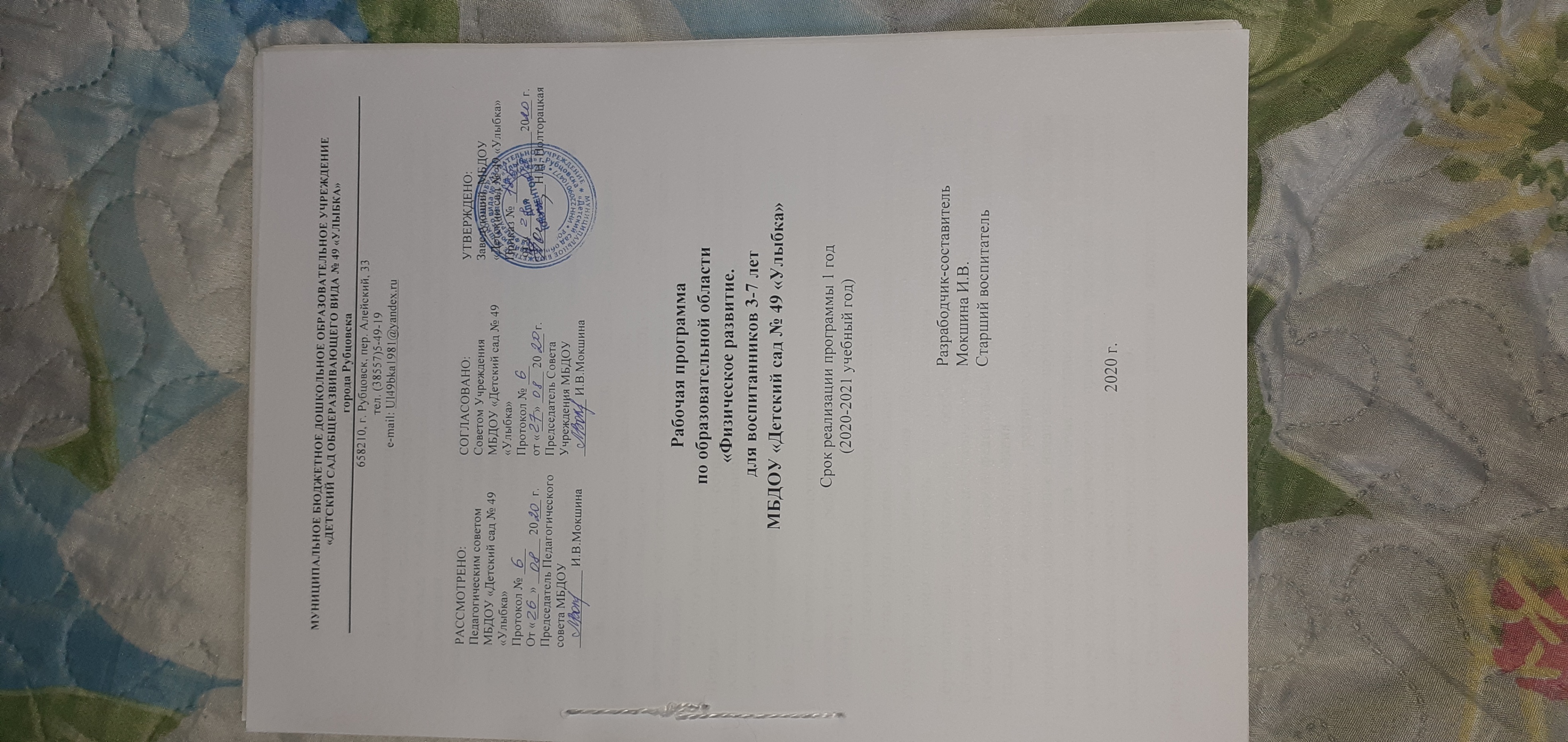 СОДЕРЖАНИЕЦЕЛЕВОЙ РАЗДЕЛ1.1. Пояснительная запискаРабочая программа инструктора по физической культуре МБДОУ «Детского сада № 49 «Улыбка» (далее – Программа)- нормативный документ, определяющий содержание и организацию образовательной деятельности образовательной области «Физическое развитие».Содержание рабочей программы инструктора по физической культуре составлено на Основной образовательной программы МБДОУ «Детский сад №49 «Улыбка» и с учетом основной образовательной программы дошкольного образования «От рождения до школы» под ред. Н.Е. Вераксы, Т. С. Комаровой, М. А. Васильевой. Программа разработана в соответствии с основными нормативно-правовыми документами:Федеральный закон от 29.12.2012 №273-ФЗ «Об образовании в Российской Федерации» (далее - Закон №273-ФЗ);Приказ Минобрнауки России от 17.10.2013 №1155 «Об утверждении федерального государственного образовательного стандарта дошкольного образования»;Приказ Минобрнауки России от 30.08.2013 №1014 «Об утверждении Порядка организации и осуществления образовательной деятельности по основным общеобразовательным программам - образовательным программам дошкольного образования»;Постановление Главного государственного санитарного врача РФ от 15.05.2013г. №26«Санитарно-эпидемиологические требования к устройству, содержанию и организации режима работы дошкольных образовательных организаций» (СанПиН 2.4.1.3049-13);Лицензия на образовательную деятельность;Устав Муниципального бюджетного дошкольного образовательного учреждения центра развития ребенка - «Детский сад № 49» (далее МБДОУ).Программа построена на основе учета конкретных условий, образовательных потребностей и особенностей развития детей 3-7 лет. Создание индивидуальной педагогической модели образования осуществляется в соответствии с требованиями федеральных государственных образовательных стандартов дошкольного образования.Работа по физическому развитию осуществляется по следующим направлениям: формирование начальных представлений о здоровом образе жизни, физическая культура. Рабочая программа инструктора по физической культуре разработана с учетом основных принципов, требований к организации и содержанию физического развития в МБДОУ, возрастных особенностей воспитанников, с учетом требований ФГОС ДО.Система работы по физическому развитию включает в себя три направления:с воспитанниками;с родителями (законными представителями);с педагогами ДОУ.Сроки реализации Программы – 2020-2021 учебный год.Программа реализуется на государственном языке Российской Федерации – русском.1.1.1. Цели и задачи реализации ПрограммыСодержание образовательной области «Физическое развитие» направлено на достижение цели: создание системы полноценного физического развития и здоровья детей дошкольного возраста.Основными задачами физического воспитания являются:укрепление и охрана здоровья ребенка, закаливание организма;достижение полноценного физического развития (телосложения, физической и умственной работоспособности ребенка);создание условий для целесообразной двигательной активности детей; формирование жизненно необходимых видов двигательных действий: ходьба, бега, прыжков, ползания и лазания, бросания, ловли и метания; ходьбы на лыжах;формирований широкого круга игровых действий;развитие физических (двигательных) качеств: ловкости, выносливости, скоростно- силовых качеств;содействие формированию правильной осанки и предупреждение плоскостопия;формирование доступных представлений и знаний о пользе занятий физическими упражнениями и играми, обоснованных гигиенических требованиях и правилах;воспитание интереса к активной деятельности и потребности в ней.1.1.2.Принципы и подходы к формированию ПрограммыОсновные принципы:полноценное проживание ребенком всех этапов детства (раннего и дошкольного возраста), обогащение (амплификация) детского развития;построение образовательной деятельности на основе индивидуальных особенностей каждого ребенка, при котором сам ребенок, активный в выборе содержания своего образования, становится субъектом образования (индивидуализация дошкольного образования);содействие и сотрудничество детей и взрослых, признание ребенка полноценным участником (субъектом) образовательных отношений;поддержка инициативы детей в различных видах деятельности;сотрудничество дошкольного учреждения с семьей;приобщение детей к социокультурным нормам, традициям семьи, общества и государства;формирование познавательных интересов и познавательных действий ребенка в различных видах деятельности;возрастная	адекватность	дошкольного	образования	(соответствие	условий, требований, методов возрасту и особенностям развития);учет этнокультурной ситуации развития детей;варьирование	образовательного процесса в зависимости от региональных особенностей;использование принципа сезонности: построение содержания с учетом природных и климатических условий.Подходы формирования Программы:поддержка   разнообразия   детства;   сохранение  уникальности и самоценности детства как важного этапа в общем развитии человека;понимание детства как периода жизни значимого самого по себе, без всяких условий; значимого тем, что происходит с ребенком здесь и сейчас;личностно-развивающий и гуманистический характер взаимодействия социально значимых взрослых и детей;уважение личности ребенка;реализация Программы в формах, специфических для детей данной возрастной группы, прежде всего в форме игры, познавательной и исследовательской деятельности, в форме творческой активности, обеспечивающей художественно-эстетическое развитие ребенка.1.1.3. Значимые для разработки и реализации Программы характеристики, в том числе характеристики особенностей развития детейЗнания возрастных особенностей развития ребенка поможет подобрать физические упражнения, закаливающие процедуры, следить за физическим и психическим развитием детей. Организм дошкольника интенсивно развивается. На протяжении первых семи лет жизни не только увеличиваются все внутренние органы, но и совершенствуются их функции. Основными показателями физического развития ребенка являются рост, масса тела и окружность грудной клетки. Зная эти показатели можно сравнить данные физического развития детей, конкретного ребенка в группе со средними показателями развития детей соответствующего возраста. Чтобы обеспечить нормальное физическое развитие ребенка, дать ему необходимую нагрузку на физкультурных занятиях необходимо учитывать и анатомические особенности организма ребенка. Особенности движений детей, их координационные возможности от возраста к возрасту значительно изменяются, что существенно влияет на организацию занятий по физической культуре.С характерными особенностями развития детей раннего и дошкольного возраста можно ознакомиться в основной образовательной программе дошкольного образования «От рождения до школы». / Под ред. Н.Е. Вераксы, Т.С. Комаровой, М.А. Васильевой. – 4-е изд., перераб. – М.: МОЗАИКА-СИНТЕЗ, 2017:младшая группа (3-4 года) –с. 34-36;средняя группа (4-5 лет) –с. 36-38;старшая группа (5-6 лет) – с. 38-40;подготовительная к школе группа (6-7 лет) – с. 41-42.Планируемые результаты освоения ПрограммыОсновная образовательная программа дошкольного образования «От рождения до школы» / Под ред. Н.Е. Вераксы, Т.С. Комаровой, М.А. Васильевой. – 4-е изд., перераб. – М.: МОЗАИКА-СИНТЕЗ, 2017.Образовательная область «Физическое развитие» включает приобретение опыта в следующих видах деятельности детей:двигательной, в том числе связанной с выполнением упражнений, направленных на развитие таких физических качеств, как координация и гибкость, способствующих правильному формированию опорно-двигательной системы организма, развитию равновесия, координации движения, крупной и мелкой моторики обеих рук, а также с правильным, не наносящем ущерба организму выполнением основных движений (ходьба, бег, мягкие прыжки, повороты в обе стороны);формирование начальных представлений о некоторых видах спорта;овладение подвижными играми с правилами;становление целенаправленности и саморегуляции в двигательной сфере;становление ценностей здорового образа жизни, овладение его элементарными нормами и правилами (в питании, двигательном режиме, закаливании, при формировании полезных привычек и др.).Младшая группа (от 3 до 4 лет)Формирование начальных представлений о здоровом образе жизниРазличает и называет органы чувств (глаза, рот, нос, уши), имеет представление об их роли в организме и о том, как их беречь и ухаживать за ними.Имеет представление о полезной и вредной пище.Имеет представление о здоровом образе жизни, о необходимости закаливания.Владеет навыками гигиены и опрятности в повседневной жизни, культурно- гигиеническими навыками.Умеет пользоваться столовой и чайной ложками, вилкой, салфеткой; не крошит хлеб, пережевывает пищу с закрытым ртом, не разговаривает с полным ртом.Физическая культураХодит и бегает свободно, не шаркая ногами, не опуская головы, сохраняя перекрестную координацию движений рук и ног.Действует совместно, участвует в построении в колонну по одному, шеренгу, круг, находит свое место при построениях.Энергично отталкивается двумя ногами и правильно приземляется в прыжках с высоты, на месте и с продвижением вперед; принимает правильное исходное положение в прыжках в длину и высоту с места; в метании мешочков с песком, мячей диаметром 15-20 см.Энергично отталкивает мяч при катании, бросании. Ловит мяч двумя руками одновременно.Обхватывает перекладину во время лазанья.Сохраняет правильную осанку в положениях сидя, стоя, в движении, при выполнении упражнений в равновесии.Играет в подвижные игры и упражнения.Садится на трехколесный велосипед, катается на нем и слезает с него.Реагирует на сигналы «беги», «лови», «стой» и др.; выполняет правила в подвижных играх.Проявляет	самостоятельность и творчество при выполнении физических упражнений, в подвижных играх.Самостоятельно играет с каталками, автомобилями, велосипедами, мячами, шарами.Средняя группа (от 4 до 5 лет)Формирование начальных представлений о здоровом образе жизниЗнает части тела и органы чувств, их значение для жизни и здоровья человека.Знаком с понятиями «здоровье», «болезнь».Устанавливает связь между совершаемым действием и состоянием организма, самочувствием.Оказывает себе элементарную помощь при ушибах, обращается за помощью к взрослым при заболевании, травме.Имеет представление о здоровом образе жизни.Опрятен, следит за своим внешним видом.Самостоятельно умывается, моет руки с мылом перед едой, по мере загрязнения, после пользования туалетом.Пользуется расческой, носовым платком; при кашле и чихании отворачивается, прикрывает нос и рот носовым платком.Аккуратен в приеме пищи.Физическая культураХодит и бегает с согласованными движениями рук и ног. Бегает легко, ритмично, энергично отталкиваясь носком.Ползает, пролезает, подлезает, перелезает через предметы. Перелазит с одного пролета гимнастической стенки на другой (вправо, влево).Энергично отталкивается и правильно приземляется в прыжках на двух ногах на месте и с продвижением вперед, ориентируется в пространстве.В прыжках в длину и высоту с места сочетает отталкивание со взмахом рук, при приземлении сохраняет равновесие.Выполняет прыжки через короткую скакалку.Принимает правильное исходное положение при метании, отбивает мяч о землю правой и левой рукой, бросает и ловит его кистями рук (не прижимая к груди).Катается на двухколесном велосипеде по прямой, по кругу.Участвует в построении, соблюдает дистанцию во время передвижения.Проявляет психофизические качества: быстроту, выносливость, гибкость, ловкость и др.Выполняет	ведущую	роль	в	подвижной	игре,	осознанно	относится	к выполнению правил игры.Проявляет активность в играх с мячами, скакалками, обручами и т. д.Выполняет действия по сигналу.Старшая группа (от 5 до 6 лет)Формирование начальных представлений о здоровом образе жизниИмеет	представление об особенностях	функционирования и целостности человеческого организма, о составляющих (важных компонентах) здорового образа жизни (правильное питание, движение, сон и солнце, воздух и вода — наши лучшие друзья) и факторах, разрушающих здоровье.Имеет представление о правилах ухода за больным (заботиться о нем, не шуметь, выполнять его просьбы и поручения).Имеет привычку следить за чистотой тела, опрятностью одежды, прически.Соблюдает культуру еды.Физическая культураЛегко ходит и бегает, энергично отталкиваясь от опоры, бегает наперегонки, с преодолением препятствий.Лазает по гимнастической стенке, меняя темп.Прыгает в длину, в высоту с разбега, правильно разбегается, отталкивается и приземляется в зависимости от вида прыжка, прыгает на мягкое покрытие через длинную скакалку, сохраняя равновесие при приземлении.Сочетает замах с броском при метании, подбрасывает и ловит мяч одной рукой, отбивая его правой и левой рукой на месте и ведет его при ходьбе.Помогает взрослым готовить физкультурный инвентарь к занятиям и убирать его на место.Проявляет интерес к физической культуре и спорту и желание заниматься физкультурой и спортом.Имеет представление об истории олимпийского движения.Соблюдает технику безопасности и правила поведения в спортивном зале и на спортивной площадке.Ходит на лыжах скользящим шагом, поднимается на склон, спускается с горы.Катается на двухколесном велосипеде, самокате.Ориентируется в пространстве.Знает элементы некоторых спортивных игр, игр с элементами соревнования, играми-эстафетами.Самостоятельно организует знакомые подвижные игры, проявляет инициативу и творчество.Подготовительная к школе группа (от 6 до 7 лет)Формирование начальных представлений о здоровом образе жизниСоблюдает принципы рационального питания.Имеет представление об активном отдыхе, о правилах и видах закаливания, о пользе закаливающих процедур, о роли солнечного света, воздуха и воды в жизни человека и их влиянии на здоровье.Имеет привычку следить за чистотой тела, опрятностью одежды, прически.Соблюдает культуру еды.Физическая культураСохраняет правильную осанку в различных видах деятельности.Соблюдает заданный темп в ходьбе и беге.Сочетает разбег с отталкиванием в прыжках на мягкое покрытие, в длину и высоту с разбега.Выполняет активные движения кисти руки при броске.Перелазит с пролета на пролет гимнастической стенки по диагонали.Быстро перестраивается на месте и во время движения, равняется в колонне, шеренге, кругу; выполняет упражнения ритмично, в указанном темпе.Выполняет правильно все виды основных движений (ходьба, бег, прыжки, метание, лазанье), спортивные упражнения.Самостоятельно следит за состоянием физкультурного инвентаря, спортивной формы, активно участвует в уходе за ними.Проявляет выдержку, настойчивость, решительность, смелость, организованность, инициативность, самостоятельность, творчество, фантазию.Самостоятельно организует подвижные игры, придумывает собственные игры, варианты игр, комбинирует движения.Проявляет интерес к спортивным играм и упражнениям (городки, бадминтон, баскетбол, настольный теннис, хоккей, футбол).СОДЕРЖАТЕЛЬНЫЙ РАЗДЕЛ2.1. Описание образовательной деятельности в соответствии с направлениями развития ребенка по образовательной области «Физическое развитие».Физическая культура по-своему интегрирует в себе такие образовательные области как, социально-коммуникативное развитие, познавательное развитие, речевое развитие, художественно-эстетическое развитие, физическое развитие.Социально-коммуникативное развитие. Развивать игровой опыт совместной игры взрослого с ребенком и со сверстниками, побуждать к самостоятельному игровому творчеству в подвижных играх. Развивать умение четко и лаконично давать ответ на поставленный вопрос и выражение своих эмоций, проблемных моментах и пожеланий. Развивать коммуникативные способности при общении со сверстниками и взрослыми: умение понятно объяснить правила игры, помочь товарищу в затруднительной ситуации при выполнении задания, разрешить конфликт через общение.Познавательное развитие. Обогащать знания о двигательных режимах, видах спорта. Развивать интерес к изучению себя и своих физических возможностей: осанка, стопа, рост, движение. Формировать представления о здоровье, его ценности, полезных привычках, укрепляющих здоровье, о мерах профилактики и охраны здоровья.Речевое развитие. Обогащать активный словарь на занятиях по физкультуре (команды, построения, виды движений и упражнений); развивать звуковую и интонационную культуру речи в подвижных и малоподвижных играх.Художественно-эстетическое развитие. Обогащать музыкальный репертуар детскими песнями и мелодиями. Развивать музыкально-ритмические способности детей, научить выполнять упражнения в соответствии с характером и темпом музыкального сопровождения.Содержание психолого-педагогической работы по образовательной области«Физическое развитие»Физическое развитие включает приобретение опыта в следующих видах деятельности детей: двигательной, в том числе связанной с выполнением упражнений, направленных на развитие таких физических качеств, как координация и гибкость; способствующих правильному формированию опорно-двигательной системы организма, развитию равновесия, координации движения, крупной и мелкой моторики обеих рук, а также с правильным, не наносящим ущерба организму, выполнением основных движений (ходьба, бег, мягкие прыжки, повороты в обе стороны), формирование начальных представлений о некоторых видах спорта, овладение подвижными играми с правилами; становление целенаправленности и саморегуляции в двигательной сфере; становление ценностей здорового образа жизни, овладение его элементарными нормами и правилами (в питании, двигательном режиме, закаливании, при формировании полезных привычек и др.).Подробнее с содержанием психолого-педагогической работы в рамках образовательной области «Физическое развитие» для детей 3-7 лет можно ознакомиться в основной образовательной программе дошкольного образования ОТ РОЖДЕНИЯ ДО ШКОЛЫ. / Под ред. Н.Е. Вераксы, Т.С. Комаровой, М.А.Васильевой. - 4-е изд., перераб. - М.: МОЗАИКА-СИНТЕЗ, 2017. – 352 с.Формирование начальных представлений о здоровом образе жизни:младшая группа - с.155-156;средняя группа - с.156-157;старшая группа - с.157-158;подготовительная к школе группа - с.158.Физическая культура:младшая группа - с.159-160;средняя группа - с. 160-161;старшая группа - с.161-162;подготовительная к школе группа - с.162-163.2.2 Описание вариативных форм, способов, методов и средств реализации рабочей программы с учетом возрастных и индивидуальных особенностей воспитанников, специфики их образовательных потребностей и интересовОбразовательная нагрузка в группе распределяется в соответствии с требованиями СанПиН 2.4.1.3049-13Реализация программных задач осуществляется в процессе организованной образовательной деятельности (фронтально).Один раз в неделю для детей круглогодично организуются занятия по физическом развитию на открытом воздухе (при благоприятных погодных условиях). Занятия проводятся при отсутствии у детей медицинских противопоказаний и наличии спортивной одежды, соответствующей погодным условиям. Закаливание детей на занятиях по физической культуре включает комплекс мероприятий: широкая аэрация помещений, правильно организованная двигательная активность детей во время занятия, правильно подобранная спортивная одежде в помещении и на открытом воздухе, соблюдение объема образовательной нагрузки.Одной из форм двигательной активности детей являются занятия физической культурой в спортивном зале.Формы обучения применяются в структуре основного занятия по физической культуре.Занятие тренировочного типа (элементы) направлены на развитие двигательных функциональных возможностей детей. Тренировочные занятия включают комплекс общеразвивающих упражнений с использованием упражнений на спортивных комплексах, где дети выполняют такие движения, как лазанье по шведской стенке.Фронтальный способ. Все дети одновременно выполняют одно и то же упражнение. Применяется при обучении детей ходьбе, бегу, в общеразвивающих упражнениях, в различных заданиях с мячом.Поточный способ. Дети поточно идут друг за другом (с небольшим интервалом), передвигаются, выполняя заданное упражнение (равновесие – ходьба по шнуру, гимнастической скамейке со зрительной меткой; прыжки с продвижением вперед и т.д). Этот способ позволяет педагогу корректировать действия детей, устранять ошибки и главное – оказывать страховку в случае необходимости. Данный способ широко используется для закрепления пройденного материала.Групповой способ. Дети по указанию инструктора распределяются на группы, каждая группа получает определенное задание и выполняет его. Одна группа занимается под руководством педагога, другие занимаются самостоятельно или в парах.Индивидуальный способ. Применяется при объяснении программного материала, когда на примере одного ребенка (наиболее подготовленного) дается показ и объяснение задания, внимание детей обращается на правильность выполнения техники упражнения, на возможные ошибки и неточности.Контрольно-проверочные занятия. Выявление состояния двигательных умений и навыков у детей в основных видах движений (бег на скорость на I0 м с хода, прыжки в длину с места, метание мешочка вдаль, бросание мяча вверх и ловля его, бросание набивного мяча весом 1 кг из-за головы двумя руками и т.д.)Методы и приемы обучения.Все методы, применяемые на занятиях физическими упражнениями с дошкольниками, можно разделить на три группы:методы слухового восприятияметоды зрительного восприятияметоды двигательного восприятияМетоды слухового восприятия основываются на использовании педагогом слова. Они активизируют мышление ребенка, помогают целенаправленно воспринимать технику упражнений, способствуют созданию более точных представлений о движении. Через слово ребенок получает новые знания, понятия, что во многом определяет его отношение к занятиям физическими упражнениями в целом и к упражнению в частности. Педагог имеет возможность использовать две функции слова: смысловую, с помощью которой выражает содержание преподаваемого материала, и эмоциональную, позволяющую воздействовать на чувства ребенка.Методы: рассказ, описание, объяснение, беседа, разбор, указание (или распоряжение), оценка, команда под счет. В работе с детьми применяют звуковой метод: учат ходить, бегать, подниматься и спускаться по лестнице, поскольку им приходится часто пользоваться слуховым анализатором. Необходимо помочь детям преодолеть страх перед пространством, выработать осанку, походку, развивать осязание, гибкость пальцев руки, точность их движений. Способы передачи звуковых сигналов разнообразны: бубен, хлопки, свисток, погремушки.Методы зрительного восприятия. Методы данной группы обеспечивают зрительное восприятие изучаемого действия, выполняемое педагогом или другим ребенком, а так же с использованием наглядных пособий. Зрительное восприятие способствует более быстрому и прочному усвоению, повышает интерес к изучаемым действиям. Для уточнения техники физических упражнений используются наглядные пособия в виде плоскостных изображений (картины, рисунки, фотографии).Методы двигательного восприятия. Игровые упражнения и подвижные игры способствуют развитию основных движений и физическому развитию в целом, поскольку при выполнении разнообразных движений работают различные группы мышц, повышается частота пульса, углубляется дыхание.В процессе обучения детей движениям используется индивидуальный подход и метод совместного выполнения упражнений с ребенком в соответствии с уровнем его развития. При этом выполняемые действия сопровождаются словесным объяснением.Контактный метод, с его помощью ребенок более полно представляет себе выполнение двигательного действия. Контактный метод включает в себя: пассивный метод, когда педагог, взяв его руки, выполняет движения вместе с ним; активный метод, когда ребенок осязает положение частей тела партнера или педагога.Приемы:Наглядные:наглядно – зрительные приемы (показ техники выполнения физических упражнений, использование наглядных пособий и фотооборудования, зрительные ориентиры);тактильно – мышечные приемы (непосредственная помощь инструктора)Словесныеобъяснения, пояснения, указания;подача команд, распоряжений, сигналов;вопросы детям и поиск ответов;образный сюжетный рассказ, беседа;словесная инструкция.Практические:выполнение и повторение упражнений без изменения и с изменениями;выполнение упражнений в игровой форме;выполнение упражнений в соревновательной форме;самостоятельное выполнение упражнений на модулях и спортивном оборудовании в свободной игре.Способы организации воспитанников при выполнении физкультурных упражнений, обучение отработке основных движенийСтруктура физкультурной организованной образовательной деятельностисостоит из вводной, основной и заключительной частей.Выделение частей занятия обусловлено физиологическими, психологическими и педагогическими закономерностями.Вводная часть обеспечивает постепенное включение детей в двигательную деятельность. Вводная часть (1/6 часть занятия). В эту часть включают упражнения в построениях, перестроениях; различные варианты ходьбы, бега, прыжков с относительно умеренной нагрузкой; несложные игровые задания.Основная часть (самая большая по объему и значимости) способствует достижению оптимального уровня работоспособности в соответствии с задачами занятия. Основная часть (4/6 части занятия). В эту часть включают упражнения на развитие опорно-двигательного аппарата, физических и морально – волевых качеств личности. Эти общеразвивающие упражнения, проводящиеся с разным темпом и амплитудой движения, укрепляют крупные мышечные группы, способствуют формированию правильной осанки, умения ориентироваться в пространстве. Одно из ведущих мест в основной части занятия занимает обучение основным видам движений (ходьба, бег, прыжки, метание, лазанье), обеспечивающим всестороннее воздействие на организм ребенка и его функциональные возможности. В содержание основной части занятия входят также подвижные игры большой и средней интенсивности, несложные игровые задания, эстафетыЗаключительная часть выравнивает функциональное состояние организма детей. Заключительная часть (1/6 часть занятия). В содержание этой части входят упражнения в ходьбе, игры малой подвижности, хороводы, несложные игровые задания.2.2.1. Способы и направления поддержки детской инициативыАктивность ребенка является основной формой его жизнедеятельности, необходимым условием его развития, которая закладывает фундамент и дает перспективы роста интеллектуального, творческого потенциала ребенка.При организации и осуществлении воспитательно-образовательного процесса в детском саду воспитанникам предоставляется широкий спектр специфических для дошкольников видов деятельности, выбор которых осуществляется при участии взрослых с ориентацией на интересы, способности ребенка.Все виды деятельности, предусмотренные программой ДОУ, используются в равной степени и моделируются в соответствии с теми задачами, которые реализует педагог в совместной деятельности, в режимных моментах и др., воспитателю важно владеть способами поддержки детской инициативы.Способы поддержки инициативы детей:создание условий для свободного выбора детьми деятельности;создание условий для принятия детьми решений, выражения своих чувств и мыслей;недирективная помощь детям, поддержка детской инициативы и самостоятельности на занятиях по физической культуре.2.2.2. Особенности взаимодействия инструктора по физической культуре с участниками образовательных отношенийОрганизуя взаимодействие с семьей по вопросам оздоровления детей используются следующие формы:наглядные мини-центры для родителей, папки передвижки, консультации;анкетирование - этот метод позволяет получить информацию от родителей по вопросам физкультурно-оздоровительной работы в детском саду, получить информацию о ребенке, о его жизни в семье, анализировать качество форм взаимодействия с родителями;нетрадиционные формы (мастер-классы, устный журнал, круглый стол и др.). Использование нетрадиционных форм позволяет в оживленной, интересной беседе с родителями обмениваться опытом оздоровления детей, общаться и получать исчерпывающие ответы специалистов, высказывать свое мнение;конкурсы, выставки совместных работ детей и родителей;в течение года проводятся спортивные мероприятия. Основная их цель – помочь каждому ребенку ощутить себя членом команды, разделить с товарищем ответственность за ее победу, показать свои лучшие качества. А участие в соревнованиях детей и родителей благотворно влияет на взаимоотношения в семье, вызывает чувство гордости за общие и индивидуальные победы, позволяет лучше узнать друг друга и побуждает родителя поощрять спортивные интересы ребенка.ОРГАНИЗАЦИОННЫЙ РАЗДЕЛ3.1. Планирование образовательной деятельности. Учебный планРабочая программа, опираясь на образовательную программу дошкольного образования ДОУ, предполагает проведение организованной образовательной деятельности по физической культуре 3 раза в неделю (2 раза проводится инструктором по физической культуре в помещении, 1 раз – воспитателем на улице) в каждой возрастной группе в соответствии с требованиями СанПиН.Учебная нагрузка:младшая группа (3-4 года) - 3 раза в неделю по 15 мин;средняя группа (4-5 лет) – 3 раза в неделю по 20 мин;старшая группа (5-6 лет) – 3 раза в неделю по 20 - 25 мин;подготовительная к школе группа (6-7 лет) - 3 раза в неделю по 30 мин.Расписание организованной образовательной деятельности по возрастным группам3.2. Особенности традиционных событий, праздников и мероприятий3.3. Особенности организации развивающей предметно - пространственной среды3.4. Материально-техническое обеспечение рабочей программы3.5.Методическое обеспечение рабочей программы. Средства обучения и воспитанияДОПОЛНИТЕЛЬНЫЙ РАЗДЕЛ ПРОГРАММЫ4.1. Краткая презентация ПрограммыРабочая программа инструктора по физической культуре МБДОУ «Детского сада № 49 «Улыбка»- нормативный документ, определяющий содержание образовательной области «Физическое развитие» для детей от 3 до 7 лет. Нормативно - правовая основа для разработки рабочей программы составлена на основе Основной образовательной программы МБДОУ «Детский сад №49 «Улыбка».Программа структурирована в соответствии с требованиями ФГОС ДО и содержит три основных раздела: целевой, содержательный, организационный, включает обязательную часть. Обязательная часть рабочей программы разработана на основе основной образовательной программы дошкольного образования «От рождения до школы» под редакцией Н.Е. Вераксы, Т.С. Комаровой, М.А. Васильевой. Рабочая программа определяет для всех участников образовательных отношений:-приоритеты и содержание образования по образовательной области «Физическое развитие» и способствует интеграции и координации деятельности всех педагогов ДОУ;-способствует накоплению спонтанного опыта воспитанников в организованной развивающей предметно-пространственной среде; в специально продуманной и мотивированной самостоятельной деятельности; в реальном и опосредованном обучении. Рабочая программа составлена как программа психолого-педагогической поддержки позитивной социализации и индивидуализации, развития личности детей дошкольного возраста и определяет комплекс основных характеристик дошкольного образования (объем, содержание и планируемые результаты в виде целевых ориентиров дошкольного образования).Рабочая программа обеспечивает развитие личности, мотивации и способностей детей в различных видах деятельности по пяти образовательным областям.Рабочая программа реализуется в течение всего времени пребывания воспитанников в детском саду.Рабочая программа реализуется на государственном языке РФ - русском. Срок реализации 1 годЛист внесения изменений и дополненийПриложение№1Перспективное планированиеВсего 74 занятияВсего 71 занятиеВсего занятий:     74 занятияВсего 74 занятияПриложение № 2I. ЦЕЛЕВОЙ РАЗДЕЛI. ЦЕЛЕВОЙ РАЗДЕЛ1.1 Пояснительная записка1.1 Пояснительная записка1.1 Пояснительная записка1.1.1.Цели и задачи реализации Программы51.1.2.Принципы и подходы к формированию Программы51.1.3.Значимые для разработки и реализации Программы характеристики, в том числе характеристики особенностей развития детей61.2 Планируемые результаты освоения Программы.1.2 Планируемые результаты освоения Программы.7II. СОДЕРЖАТЕЛЬНЫЙ РАЗДЕЛII. СОДЕРЖАТЕЛЬНЫЙ РАЗДЕЛII. СОДЕРЖАТЕЛЬНЫЙ РАЗДЕЛ2.1. Описание образовательной деятельности в соответствии с направлениями развития ребенка по образовательной области «Физическое развитие».2.1. Описание образовательной деятельности в соответствии с направлениями развития ребенка по образовательной области «Физическое развитие».102.2. Описание вариативных форм, способов, методов и средств реализации рабочей программы с учетом возрастных и индивидуальных особенностей воспитанников, специфики их образовательных потребностей и интересов2.2. Описание вариативных форм, способов, методов и средств реализации рабочей программы с учетом возрастных и индивидуальных особенностей воспитанников, специфики их образовательных потребностей и интересов122.2.1.Способы и направления поддержки детской инициативы152.2.2.Особенности взаимодействия инструктора по физической культуре с участниками образовательных отношений16III. ОРГАНИЗАЦИОННЫЙ РАЗДЕЛIII. ОРГАНИЗАЦИОННЫЙ РАЗДЕЛIII. ОРГАНИЗАЦИОННЫЙ РАЗДЕЛ3.1 Планирование образовательной деятельности. Учебный план3.1 Планирование образовательной деятельности. Учебный план173.2 Особенности традиционных событий, праздников, мероприятий3.2 Особенности традиционных событий, праздников, мероприятий183.3	Особенности организации развивающей предметно-пространственной среды3.3	Особенности организации развивающей предметно-пространственной среды203.4 Материально-техническое обеспечение Программы.3.4 Материально-техническое обеспечение Программы.223.5 Методическое обеспечение Программы. Средства обучения и воспитания.3.5 Методическое обеспечение Программы. Средства обучения и воспитания.22IV. ДОПОЛНИТЕЛЬНЫЙ РАЗДЕЛ ПРОГРАММЫIV. ДОПОЛНИТЕЛЬНЫЙ РАЗДЕЛ ПРОГРАММЫIV. ДОПОЛНИТЕЛЬНЫЙ РАЗДЕЛ ПРОГРАММЫ4.1 Краткая презентация Программы4.1 Краткая презентация Программы23Лист изменений и дополненийЛист изменений и дополнений24ПриложениеПриложение25СпособыСодержаниеФронтальныйВсе дети одновременно выполняют одно и то же упражнение. Применяется при обучении детей ходьбе, бегу, в общеразвивающих упражненияхПоточныйДети поточно друг за другом (с небольшим интервалом), передвигаются, выполняя заданное упражнение (ходьба с продвижением вперед и т.д.). Этот способ позволяет педагогу корректировать действия детей, устранять ошибки и главное – оказывать страховку в случае необходимости. Данный способ широко используется для закрепления пройденного материалаГрупповойДети по указанию педагога распределяются на группы, каждая группа получает определенное задание и выполняет его. Одна группа занимается под руководством педагога, другие занимаются самостоятельно или в парах (с мячом)ИндивидуальныйПрименяется при объяснении нового программного материала, когда на примере одного ребенка (наиболее подготовленного) дается показ и объяснение задания, внимание детей обращается на правильность выполнения техники упражнения, на возможные ошибки и неточностиУчастники образовательных отношенийФормы взаимодействияРодители (законные представители)Консультирование, привлечение к участию в подготовке праздников. Проведение совместных досугов и групповых праздников. Привлечение в оказании помощи для участия в конкурсах и фестиваляхМузыкальный руководительПроведение совместных праздников и развлечений. Подбор музыкального сопровождения для занятий по физической культуреВоспитателиОрганизация	двигательных	центров	в группах.Консультирование. Подготовка совместных мероприятийБазовый вид деятельностиОбъем образовательной нагрузки (нед.-мес.-год)Объем образовательной нагрузки (нед.-мес.-год)Объем образовательной нагрузки (нед.-мес.-год)Объем образовательной нагрузки (нед.-мес.-год)Объем образовательной нагрузки (нед.-мес.-год)Базовый вид деятельностиМладшая группаСредняя группаСтаршая группа№ 3 / № 4Подготови тельная группаГруппакомпенсир ующей направленностиФизическая культура в помещении2 – 8 – 742 – 8 – 712 – 8 – 74/712 – 8 – 742 – 8 – 75Физическая культура на воздухе1 – 4 – 371 – 4 – 371 – 4 – 37/371 – 4 – 371 – 4 – 33Итого3 – 12 – 1113 – 12 – 1083 – 12 –111/1083 – 12 – 1113 – 12 – 108Оздоровительная работаОздоровительная работаОздоровительная работаОздоровительная работаОздоровительная работаОздоровительная работаУтренняя гимнастика6 минежедневно8 минежедневно10 минежедневно12 минежедневно10 минежедневноКомплексызакаливающих процедурежедневноежедневноежедневноежедневноежедневноАктивный отдыхАктивный отдыхАктивный отдыхАктивный отдыхАктивный отдыхАктивный отдыхФизкультурны й досуг1раз в месяц1раз в месяц1раз в месяц1раз в месяц1раз в месяцФизкультурны й праздник-2раз в год2раз в год2раз в год2раз в годНеделя здоровья1раз в год1раз в год1раз в год1раз в год1раз в годГруппа, возрастПонедельникВторникСредаЧетвергПятница№ 23-4 года9.25-9.409.25-9.40№ 35-6 года9.00-9.209.00-9.20№ 36-7 лет9.40-10.109.45-10.15№ 44-5 лет9.00-9.209.40-10.10№ 45-6 лет9.40-10.009.00-9.20№ 55-7 лет10.20-10.5010.20-10.50МесяцМероприятиеГруппасентябрьФизкультурно-игровое развлечение«Спортивный детский сад»Спортивное развлечение «Ловкие и смелые»младшая, средняя группыподготовительная, речевая группыоктябрьФизкультурно-игровое развлечение«Урожай собирай и на зиму запасай»Спортивное развлечение «Мы со спортом дружим»младшая, средняя группыподготовительная, речевая группыноябрьСпортивно-игровое развлечение «Мы дружные, веселые, мы все одна семья»Спортивно-игровое развлечение«Спорт, спорт, спорт»младшая, средняя группыречевая, подготовительная группыдекабрьСпортивный досуг «Мы растем сильными и смелыми»Спортивное развлечение «Внимание , дорога»младшая, средняя группыподготовительная, речевая группыянварьСпортивно-игровое развлечение«Зимние катания»все группыфевральМузыкально-спортивное развлечение«Вырасту как папа»Музыкально-спортивный праздник«Мы – защитники»младшая, средняя группыподготовительная, речевая группымарт«Вечер подвижных игр»«Калейдоскоп подвижных игр»Спортивный досуг «Мы играем в русско-народные игры»младшая группы средняя группаподготовительная, речевая группыапрельСпортивный праздник «Непослушные мячи»Спортивный праздник «Космическое путешествие».младшая. средняя группыподготовительная, речевая группымайСпортивно-игровое развлечение«Спортивная полянка»Спортивное развлечение «Веселый стадион» младшая группысредняя, подготовительная, речевая группыиюньМузыкально-спортивное развлечение«В гостях у лета»Летняя спартакиада «Юные олимпийцы» младшая, средняя группыподготовительная, речевая группыиюльМузыкально-спортивный праздник«Путешествие в Спортландию»все группыавгустСпортивно-игровое развлечение «Папа, мама, я – спортивная семья»Веселые старты «Безопасное движение»все группыПеречень оборудования и пособийКол- во шт.Гимнастическая стенка1 штГимнастические скамейки высота 25 см.2 шт.Гимнастические скамейки высота 30 см1 шт.Мешочки с песком (вес 200 гр.)30 шт.Дорожки коррегирующие4 шт.Конусы (ориентиры)8 шт.Кубики пластик48 шт.Куб (высота -40см)2 шт.Куб (высота -16см)8штКирпичики (высота -6см)8штПалка гимнастическая дл.70см26 шт.Палка гимнастическая дл.75см11штПалка гимнастическая дл.105см10штПалка гимнастическая дл.110см7штПалка гимнастическая дл.1500см4штКанат1 шт.Лестница веревочная1штМяч малый цветной30 шт.Мяч пластиковый50 шт.Мяч большой15 шт.Мяч баскетбольный11 шт.Мяч-фитбол12 шт.Мяч футбольный11 шт.Мяч d 10 см10 шт.Корзина для мячей2 шт.Кегли15 шт.Доска наклонная1 шт.Доска ребристая1штСтойка с перекладиной для прыжков1 шт.Мостик2штГантели25 шт.Мат3 шт.Мешки для прыжков2 шт.Лыжи10 шт.Обручи малые10 шт.Обручи большие20 шт.Скакалка21 шт.Скакалка 3м10 шт.Платочки цветные20 шт.Погремушки30 шт.Флажки синие15 шт.Флажки желтые16 шт.Флажки красные16 шт.Тоннель2 шт.Тренажёры13 шт.Степ-платформа15 шт.Корригирующая дорожка1 шт.Корригирующая массажная подушка10 шт.Массажная кочка6 шт.Массажные следочки6 шт.Ходунки8 парСпортивный залШведская стенкаСкамья гимнастическаяЛесенка балансирКанат для лазанияВеревочная лестницаБаскетбольные кольца Волейбольная сеткаТонелиКонусыФитбол-мячиОбручи разного диаметраПалки гимнастическиеДетские тренажерыМячи разного диаметраМяч набивнойНабор	кубиков,	ленточек, платочков, шариковДуги для подлезанияМассажные мячикиСкакалки детскиеКанат для перетягиванияФлажки разноцветныеБалансирыКоррекционные	коврики	и дорожекЗанятия	на улицеФутбольно-волейбольное поле и спортивная площадка. Спортивное оборудование: стенка для метания, бум-бревно Змейка, рукоход,детский спортивный комплекс (веревочная лестница, баскетбольноекольцо, скалодром, шведская стенка, бум), прыжковая яма, беговая дорожка.Футбольно-волейбольное поле и спортивная площадка. Спортивное оборудование: стенка для метания, бум-бревно Змейка, рукоход,детский спортивный комплекс (веревочная лестница, баскетбольноекольцо, скалодром, шведская стенка, бум), прыжковая яма, беговая дорожка.Основная образовательная программа дошкольного образования «От рождения до школы» / Под ред. Н.Е. Вераксы, Т.С. Комаровой, М.А. Васильевой. – 4-е изд., перераб. – М.: МОЗАИКА-СИНТЕЗ, 2017.Методические пособия по образовательной области «Физическое развитие»Средняя группа (4-5 лет).1Пензулаева Л.И. Физическая культура в детском саду: Средняя группа. 4-5 лет. - М.: МОЗАИКА-СИНТЕЗ, 2018.2Пензулаева Л.И. Оздоровительная гимнастика: комплексы упражнений для детей 3-7лет. - М.: МОЗАИКА-СИНТЕЗ, 2018.3Сборник подвижных игр для детей 2-7 лет/ Автор сост. Э.Я. Степаненкова.- М.: МОЗАИКАСИНТЕЗ, 2018.Старшая группа (5-6 лет).Старшая группа (5-6 лет).1Пензулаева Л.И. Физическая культура в детском саду: старшая группа. 5-6 лет. - М.: МОЗАИКА-СИНТЕЗ, 2017.2Пензулаева Л.И. Оздоровительная гимнастика: комплексы упражнений для детей 3-7лет. - М.: МОЗАИКА-СИНТЕЗ, 2018.3Сборник подвижных игр для детей 2-7 лет/ Автор сост. Э.Я. Степаненкова.- М.: МОЗАИКАСИНТЕЗ, 2018.Подготовительная к школе группа (6-7 лет).Подготовительная к школе группа (6-7 лет).1Пензулаева	Л.И.	Физическая	культура	в	детском	саду: Подготовительная группа. 6-7 лет. - М.: МОЗАИКА-СИНТЕЗ, 2017.2Пензулаева Л.И. Оздоровительная гимнастика: комплексы упражнений для детей 3-7лет. - М.: МОЗАИКА-СИНТЕЗ, 2018.3Сборник подвижных игр для детей 2-7 лет/ Автор сост. Э.Я. Степаненкова.- М.: МОЗАИКАСИНТЕЗ, 2018.№п/пСодержание изменений, дополненийРеквизиты документа№ п/пОбразовательная область «Физическое развитие»Пензулаева Л.И.Физическая культура в детском саду.Младшая группа.– М.: МОЗАИКАСИНТЕЗ,2017. – 80сстрани цыДата по плануСентябрьСентябрь1.Развивать ориентировку в пространстве при ходьбе вразных направлениях; учить ходьбе по уменьшенной площади опоры, сохраняя равновесие.С.232.Продолжаем развивать ориентировку в пространстве при ходьбе в разных направлениях; учить ходьбе поуменьшенной площади опоры, сохраняя равновесие.С.233.Упражнять детей в ходьбе и беге всей группой в прямом направлении за воспитателем; прыжках надвух ногах на месте.С.244.Продолжаем упражнять детей в ходьбе и беге всейгруппой в прямом направлении за воспитателем; прыжках на двух ногах на месте.С.245.Развивать умение действовать по сигналувоспитателя; учить энергично отталкивать мяч при прокатывании.С.256.Продолжаем развивать умение действовать посигналу воспитателя; учить энергично отталкивать мяч при прокатывании.С.257.Развивать ориентировку в пространстве, умениедействовать по сигналу; группировать при лазании под шнур.С.268.Продолжаем развивать ориентировку в пространстве, умение действовать по сигналу; группировать прилазании под шнур.С.26ОктябрьОктябрь9Упражнять в сохранении равновесия при ходьбе наограниченной площади опоры: развивать умение приземляться на полусогнутые ноги в прыжкахС.2810Продолжаем упражнять в сохранении равновесия при ходьбе на ограниченной площади опоры: развивать умение приземляться на полусогнутые ноги впрыжкахС.2811Упражнять в прыжках с приземлением наполусогнутые энергичном прокатывании мяча при прокатывании друг другу.С.2912Продолжаем упражнять в прыжках с приземлениемна полусогнутые энергичном прокатывании мяча при прокатывании друг другу.С.2913Упражнять детей в ходьбе и беге с остановкой по сигналу; в ползании. Развивать ловкость в игровомзадании с мячом.С.3014Продолжаем упражнять детей в ходьбе и беге с остановкой по сигналу; в ползании. Развиватьловкость в игровом задании с мячом.С.3015Упражнять детей в ходьбе и беге по кругу, с поворотом сторону по сигналу воспитателя; развивать координацию движений при ползании начетвереньках и упражнении в равновесии.С.3116Продолжаем упражнять детей в ходьбе и беге покругу, с поворотом сторону по сигналу воспитателя; развивать координацию движений при ползании на четвереньках и упражнении в равновесии.С.3117Развивать ориентировку в пространстве, умениедействовать по сигналу; группировать при лазании под шнур.повторНоябрьНоябрь18Упражнять детей в равновесии при ходьбе по ограниченной площади опоры, приземлении наполусогнутые ног в прыжках.С.3319Продолжаем упражнять детей в равновесии при ходьбе по ограниченной площади опоры,приземлении на полусогнутые ног в прыжках.С.3320Упражнять в ходьбе колонной по одному с выполнение заданий; прыжках из обруча в обруч, учить приземляться наполусогнутые ноги, упражнять в прокатывании мяча друг к другу, развиваякоординацию движений и глазомер.С.3421Продолжаем упражнять в ходьбе колонной по одному с выполнение заданий; прыжках из обруча в обруч, учить приземляться наполусогнутые ноги, упражнять в прокатывании мяча друг к другу,развивая координацию движений и глазомер.С.3422.Развивать умение действовать по сигналувоспитателя; развивать координацию движений и ловкость при прокатывании мяча между предметами; упражнять в ползании.С.3523Продолжаем развивать умение действовать по сигналу воспитателя; развивать координациюдвижений и ловкость при прокатывании мяча между предметами; упражнять в ползании.С.3524.Упражнять детей в ходьбе с выполнением заданий, развивая внимание, реакцию на сигнал воспитателя; вползании, развивая координацию движения в равновесии.С.3725Продолжаем упражнять детей в ходьбе с выполнением заданий, развивая внимание, реакцию на сигнал воспитателя; в ползании, развиваякоординацию движения в равновесии.С.37ДекабрьДекабрь26Упражнять детей в ходьбе и беге врассыпную,развивая ориентировку в пространстве; сохранении устойчивого равновесия и прыжках.С.3827Продолжаем упражнять детей в ходьбе и бегеврассыпную, развивая ориентировку в пространстве; сохранении устойчивого равновесия и прыжках.С.3828Упражнять в ходьбе и беге с выполнением заданий; в приземлении на полусогнутые ноги в прыжках соскамейки; в прокатывании мячаС.4029Продолжать упражнять в ходьбе и беге с выполнением заданий; в приземлении наполусогнутые ноги в прыжках со скамейки; в прокатывании мячаС.4030Упражнять детей в ходьбе и беге с остановкой по сигналу воспитателя; в прокатывании мяча междупредметами, умении группироваться при лазании под дугу.С.4131Продолжать упражнять детей в ходьбе и беге состановкой по сигналу воспитателя; в прокатывании мяча между предметами, умении группироваться при лазании под дугу.С.4132Упражнять детей в ходьбе и беге врассыпную, развивая ориентировку в пространстве; упражнять в ползании на повышенной опоре и сохраненииравновесия при ходьбе по доске.С.4233Продолжать упражнять детей в ходьбе и бегеврассыпную, развивая ориентировку в пространстве; упражнять в ползании на повышенной опоре исохранении равновесия при ходьбе по доске.С4234Продолжать упражнять детей в ходьбе и бегеврассыпную, развивая ориентировку в пространстве; упражнять в ползании на повышенной опоре исохранении равновесия при ходьбе по доске.С.42ЯнварьЯнварь35Повторить ходьбу с выполнением задания, упражнять в сохранении равновесия на ограниченной площади опоры; прыжки на двух ногах, продвигаясьвперед.С.4336Продолжаем повторять ходьбу с выполнением задания, упражнять в сохранении равновесия на ограниченной площади опоры; прыжки на двухногах, продвигаясь вперед.С.4337.Упражнять детей в ходьбе колонной по одному, беге врассыпную; прыжках на двух ногах междупредметами, в прокатывании мяча, развивая ловкость и глазомер.С.4538Продолжаем упражнять детей в ходьбе колонной по одному, беге врассыпную; прыжках на двух ногахмежду предметами, в прокатывании мяча, развивая ловкость и глазомер.С.4539.Упражнять в умении действовать по сигналувоспитателя, в ходьбе вокруг предметов; развивать ловкость при прокатывания мяча друг к другу; повторить упражнение в ползании, развиваякоординацию движений.С.4640.Продолжаем упражнять в умении действовать посигналу воспитателя, в ходьбе вокруг предметов;С.46развивать ловкость при прокатывания мяча друг к другу; повторить упражнение в ползании, развиваякоординацию движений.41Повторить ходьбу с выполнение заданий. Упражнять в ползании под дугу, не касаясь руками пола, всохранении устойчивого равновесия при ходьбе по уменьшенной площади опоры.С.4742.Продолжаем повторять ходьбу с выполнениезаданий. Упражнять в ползании под дугу, не касаясь руками пола, в сохранении устойчивого равновесия при ходьбе по уменьшенной площади опоры.С.47ФевральФевраль43Упражнять в ходьбе и беге вокруг предметов; развивать координацию движений при ходьбе переменным шагом; повторить прыжки спродвижением вперед.С.5044Продолжаем упражнять в ходьбе и беге вокруг предметов; развивать координацию движений при ходьбе переменным шагом; повторить прыжки спродвижением вперед.С.5045Упражнять детей в ходьбе и беге с выполнениемзаданий; в прыжках с высоты и мягком приземлении на полусогнутые ноги; развивать ловкость и глазомер в задании с мячом.С.5146Продолжаем упражнять детей в ходьбе и беге с выполнением заданий; в прыжках с высоты и мягком приземлении на полусогнутые ноги; развиватьловкость и глазомер в задании с мячом.С.5147Упражнять детей в ходьбе переменным шагом, развивая координацию движений; разучить бросание мяча через шнур, развивая ловкость и глазомер; повторить ползание под шнур, не касаясь рукамипола.С.5248Продолжаем упражнять детей в ходьбе переменным шагом, развивая координацию движений; разучить бросание мяча через шнур, развивая ловкость и глазомер; повторить ползание под шнур, не касаясьруками пола.С.5249Упражнять в ходьбе и беге врассыпную; упражнять в умении группироваться в лазании под дугу;повторить упражнение в равновесии.С.5350Продолжаем упражнять в ходьбе и беге врассыпную; упражнять в умении группироваться в лазании поддугу; повторить упражнение в равновесии.С.53МартМарт51Упражнять детей в беге по кругу; в сохранении устойчивого равновесия при ходьбе по ограниченной площади опоры; повторить прыжки междупредметами.С.5452.Продолжаем упражнять детей и беге по кругу; всохранении устойчивого равновесия при ходьбе по ограниченной площади опоры; повторить прыжки между предметами.С.5453Упражнять в ходьбе и беге врассыпную, разучить прыжки в длину с места, развивать ловкость припрокатывании мяча.С.5654.Продолжаем упражнять в ходьбе и беге врассыпную, разучить прыжки в длину с места, развивать ловкостьпри прокатывании мяча.С.5655Развивать умение действовать по сигналувоспитателя. Упражнять в бросании мяча о пол и ловле его двумя руками, в ползании на повышенной опоре.С.5756Продолжаем развивать умение действовать посигналу воспитателя. Упражнять в бросании мяча о пол и ловле его двумя руками, в ползании на повышенной опоре.С.5757Развивать координацию движений в ходьбе и беге между предметами; повторить упражнение в ползании; упражнять в сохранении устойчивогоравновесия, при ходьбе на повышенной опоре.С.5858Продолжаем развивать координацию движений в ходьбе и беге между предметами; повторить упражнение в ползании; упражнять в сохраненииустойчивого равновесия, при ходьбе на повышенной опоре.С.5859Повторить ходьбу и бег вокруг предметов, прыжкичерез шнуры. Упражнять в сохранении равновесия при ходьбе на повышенной опоре.С.6060Продолжаем повторять ходьбу и бег вокруг предметов, прыжки через шнуры. Упражнять всохранении равновесия при ходьбе на повышенной опоре.С.6061Упражнять в ходьбе и беге, с выполнением заданий; в приземлении на полусогнутые ноги в прыжках;развивать ловкость в упражнениях с мячом.С.6162Упражнять в ходьбе и беге, с выполнением заданий; вприземлении на полусогнутые ноги в прыжках; развивать ловкость в упражнениях с мячом.С.6163Повторить ходьбу и бег с выполнением заданий; развивать ловкость и глазомер в упражнении смячом; упражнять в ползании на ладонях и ступнях.С.6264Продолжаем повторять ходьбу и бег с выполнением заданий; развивать ловкость и глазомер в упражнении с мячом; упражнять в ползании наладонях и ступнях.С.6265.Упражнять в ходьбе с остановкой по сигналу воспитателя; повторить в ползании междупредметами; упражнять в сохранении устойчивого равновесия при ходьбе на повышенной опоре.С.6366Продолжаем упражнять в ходьбе с остановкой по сигналу воспитателя; повторить в ползании между предметами; упражнять в сохранении устойчивогоравновесия при ходьбе на повышенной опоре.С.6367Повторить ходьбу и бег врассыпную, развивая ориентировку в пространстве; повторить задание вравновесии и прыжках.С.6568Продолжать повторять ходьбу и бег врассыпную, развивая ориентировку в пространстве; повторитьзадание в равновесии и прыжках.С.6569Упражнять детей в ходьбе и беге между предметами; в прыжках со скамейки на полусогнутые ноги; впрокатывании мяча друг к другу.С.6670Продолжать упражнять детей в ходьбе и беге между предметами; в прыжках со скамейки на полусогнутыеноги; в прокатывании мяча друг к другу.С.6671.Ходьба с выполнением заданий по сигналувоспитателя; упражнять в бросании мяча вверх и ловля его; ползание по гимнастической скамейки.С.6772Продолжать ходьбу с выполнением заданий посигналу воспитателя; упражнять в бросании мяча вверх и ловля его; ползание по гимнастическойскамейки.С.6773.Упражнять в ходьбе и беге по сигналу воспитателя; в лазании по наклонной лесенке; повторить задание вравновесии.С.6874Продолжать упражнять в ходьбе и беге по сигналу воспитателя; в лазании по наклонной лесенке;повторить задание в равновесии.С.68№Образовательная область «Физическое развитие»странип/пПензулаева Л.И.цыФизическая культура в детском саду:Средняя группа– М.: МОЗАИКА СИНТЕЗ,2017. – 112с1Занятие 1.Программное содержание:Упражнять детей в ходьбе и беге в колонне по одному; учить сохранять устойчивое равновесие на уменьшенной площади опоры; упражнять в энергичном отталкивании двумя ногами от пола и мягком приземлении при подпрыгивании.С.192Занятие 2.Программное содержание:Упражнять детей в ходьбе и беге в колонне по одному; учить сохранять устойчивое равновесие на уменьшенной площади опоры; упражнять в энергичном отталкивании двумя ногами от пола и мягком приземлении при подпрыгивании.С.203Занятие 4.Программное содержание:Учить детей энергично отталкиваться от пола и приземляться на полусогнутые ноги при подпрыгивании вверх, доставая до предмета; упражнять в прокатывании мяча.С.214Занятие 5.Программное содержание:Учить детей энергично отталкиваться от пола и приземляться на полусогнутые ноги при подпрыгивании вверх, доставая до предмета; упражнять в прокатывании мяча.С.235Занятие 7.Программное содержание:Упражнять детей в ходьбе колонной по одному, беге врассыпную (повторить 2-3 раза в чередовании); упражнять в прокатывании мяча, лазанье под шнур.С.246Занятие 8.Программное содержание:Упражнять детей в ходьбе колонной по одному, беге врассыпную (повторить 2-3 раза в чередовании); упражнять в прокатывании мяча, лазанье под шнур.С.267Занятие 10.Программное содержание:Продолжать учить детей останавливаться по сигналу воспитателя во время ходьбы; закреплять умение группироваться при лазанье под шнур; упражнять в сохранении устойчивого равновесия при ходьбе по уменьшенной площадиС.268Занятие 11.Программное содержание:Продолжать учить детей останавливаться по сигналу воспитателя во время ходьбы; закреплять умение группироваться при лазанье под шнур; упражнять в сохранении устойчивого равновесия при ходьбе поуменьшенной площадиС.289Занятие 13.Программное содержание:Учить детей сохранять устойчивое равновесие при ходьбе на повышенной опоре; упражнять в энергичном отталкивании от пола и мягкомприземлении на полусогнутые ноги в прыжках с продвижением вперед.С3010Занятие 14.Программное содержание:. Учить детей сохранять устойчивое равновесие при ходьбе на повышенной опоре; упражнять в энергичном отталкивании от пола и мягкомприземлении на полусогнутые ноги в прыжках с продвижением вперед.С.3211Занятие 16.Программное содержание:Учить детей находить свое место в шеренге после ходьбы и бега; упражнять в приземлении на полусогнутые ноги в прыжках из обруча в обруч; закреплять умение прокатывать мяч друг другу, развивать точность направления движения.С.3312Занятие 17.Программное содержание:Учить детей находить свое место в шеренге после ходьбы и бега; упражнять в приземлении на полусогнутые ноги в прыжках из обруча в обруч; закреплять умение прокатывать мяч друг другу, развивать точность направления движения.С.3413Занятие 19.Программное содержание:Повторить ходьбу в колонне по одному, развивать глазомер и ритмичность при перешагивании через бруски; упражнять в прокатывании мяча в прямомнаправлении, в лазанье под дугу.С.3514Занятие 20.Программное содержание:Повторить ходьбу в колонне по одному, развивать глазомер и ритмичность при перешагивании через бруски; упражнять в прокатывании мяча в прямом направлении, в лазанье под дугу.С.3515Занятие 22.Программное содержание:Упражнять в ходьбе и беге колонной по одному, в ходьбе и беге врассыпную; повторить лазанье под дугу, не касаясь руками пола; упражнять вС.36сохранении равновесия при ходьбе на уменьшеннойплощади опоры.16Занятие 23.Программное содержание:Упражнять в ходьбе и беге колонной по одному, в ходьбе и беге врассыпную; повторить лазанье под дугу, не касаясь руками пола; упражнять всохранении равновесия при ходьбе на уменьшенной площади опорыС.3717Занятие 25.Программное содержание:Упражнять детей в ходьбе и беге между предметами; в прыжках на двух ногах, закреплять умениеудерживать устойчивое равновесие при ходьбе на повышенной опоре.С.3918Занятие 26.Программное содержание:Упражнять детей в ходьбе и беге между предметами; в прыжках на двух ногах, закреплять умениеудерживать устойчивое равновесие при ходьбе на повышенной опоре.С.4019Занятие 28.Программное содержание:Упражнять в ходьбе и беге по кругу, в ходьбе и беге на носках; в приземлении на полусогнутые ноги в прыжках; в прокатывании мяча.С.4120Занятие 29.Программное содержание:Упражнять в ходьбе и беге по кругу, в ходьбе и беге на носках; в приземлении на полусогнутые ноги в прыжках; в прокатывании мяча.С.4221Занятие 31.Программное содержание:Упражнять детей в ходьбе и беге с изменением направления движения; в бросках мяча о землю и ловле его двумя руками; повторить ползание на четверенькахС.4322Занятие 32.Программное содержание:Упражнять детей в ходьбе и беге с изменением направления движения; в бросках мяча о землю иловле его двумя руками; повторить ползание на четверенькахС.4423Занятие 34.Программное содержание:Упражнять детей в ходьбе и беге с остановкой по сигналу воспитателя; в ползании на животе погимнастической скамейке, развивая силу и ловкость; повторить задание на сохранение устойчивого равновесия.С.4524Занятие 35.С.46Программное содержание:Упражнять детей в ходьбе и беге с остановкой по сигналу воспитателя; в ползании на животе погимнастической скамейке, развивая силу и ловкость;повторить задание на сохранение устойчивого равновесия.25Занятие 1.Программное содержание:Развивать внимание детей при выполнении заданий в ходьбе и беге; упражнять в сохранении устойчивого равновесия при ходьбе по уменьшенной площади опоры; развивать ловкость и координацию движений в прыжках через препятствие.С.4826Занятие 2.Программное содержание:Развивать внимание детей при выполнении заданий в ходьбе и беге; упражнять в сохранении устойчивого равновесия при ходьбе по уменьшенной площадиопоры; развивать ловкость и координацию движений в прыжках через препятствие.С.4927Занятие 4.Программное содержание:Упражнять детей в перестроении в пары на месте; в прыжках с приземлением на полусогнутые ноги; развивать глазомер и ловкость при прокатываниимяча между предметамиС.5028Занятие 5.Программное содержание:Упражнять детей в перестроении в пары на месте; в прыжках с приземлением на полусогнутые ноги; развивать глазомер и ловкость при прокатываниимяча между предметамиС.5129Занятие 7.Программное содержание:Упражнять детей в ходьбе колонной по одному; развивать ловкость и глазомер при перебрасываниимяча друг другу; повторить ползание на четвереньках.С.5230Занятие 8.Программное содержание:Упражнять детей в ходьбе колонной по одному; развивать ловкость и глазомер при перебрасываниимяча друг другу; повторить ползание на четвереньках.С.5431Занятие 10.Программное содержание:Упражнять в действиях по заданию воспитателя в ходьбе и беге; учить правильному хвату рук за края скамейки при ползании на животе; повторить упражнения в равновесии.С.5432Занятие 11.Программное содержание:Упражнять в действиях по заданию воспитателя в ходьбе и беге; учить правильному хвату рук за краяС.56скамейки при ползании на животе; повторитьупражнения в равновесии.33Занятие 13.Программное содержание:Упражнять детей в ходьбе и беге между предметами, не задевая их; формировать устойчивое равновесие в ходьбе по уменьшенной площади опоры; повторить упражнения в прыжкахС.5734Занятие 14.Программное содержание:Упражнять детей в ходьбе и беге между предметами, не задевая их; формировать устойчивое равновесие в ходьбе по уменьшенной площади опоры; повторить упражнения в прыжкахС.5835Занятие 16.Программное содержание:Упражнять детей в ходьбе со сменой ведущего; в прыжках и перебрасывании мяча друг другаС.5936Занятие 17.Программное содержание:Упражнять детей в ходьбе со сменой ведущего; впрыжках и перебрасывании мяча друг другаС.6037Занятие 19.Программное содержание:Повторить ходьбу и бег между предметами, незадевая их; ползание по гимнастической скамейке на четвереньках, развивать ловкость в упражнениях смячом.С.6138Занятие 20.Программное содержание:Повторить ходьбу и бег между предметами, незадевая их; ползание по гимнастической скамейке на четвереньках, развивать ловкость в упражнениях смячомС.6239Занятие 22.Программное содержание:Упражнять в ходьбе со сменой ведущего, с высоким подниманием колен; в равновесии при ходьбе по гимнастической скамейке, закреплять умениеправильно подлезать под шнур.С.6340Занятие 23Программное содержание:Упражнять в ходьбе со сменой ведущего, с высоким подниманием колен; в равновесии при ходьбе по гимнастической скамейке, закреплять умениеправильно подлезать под шнур.С.6441Занятие 25.Программное содержание:Упражнять детей в ходьбе и беге между предметами, в равновесии; повторить задания в прыжкахС.6542Занятие 26.Программное содержание:Упражнять детей в ходьбе и беге между предметами, в равновесии; повторить задания в прыжкахС.6643Занятие 28.Программное содержание:Упражнять детей в ходьбе с выполнением заданий по команде воспитателя, в прыжках из обруча в обруч; развивать ловкость при прокатывании мяча между предметами.С.6744Занятие 29.Программное содержание:Упражнять детей в ходьбе с выполнением заданий по команде воспитателя, в прыжках из обруча в обруч; развивать ловкость при прокатывании мяча между предметами.С.6845Занятие 31.Программное содержание:Упражнять детей в ходьбе и беге врассыпную между предметами; в ловле мяча двумя руками; закреплять навык ползания на четвереньках.С.6946Занятие 32.Программное содержание:Упражнять детей в ходьбе и беге врассыпную между предметами; в ловле мяча двумя руками; закреплять навык ползания на четвереньках.С.7047Занятие 34.Программное содержание:Упражнять детей в ходьбе с изменением направления движения; повторить ползание в прямомнаправлении, прыжки между предметами.С.7048Занятие 35.Программное содержание:Упражнять детей в ходьбе с изменением направления движения; повторить ползание в прямомнаправлении, прыжки между предметами.С.7149Занятие 1.Программное содержание:Упражнять детей в ходьбе и беге по кругу с изменением направления движения и бегеврассыпную; повторить упражнения в равновесии и прыжкахС.7250Занятие 2.Программное содержание:Упражнять детей в ходьбе и беге по кругу с изменением направления движения и бегеврассыпную; повторить упражнения в равновесии и прыжкахС.7351Занятие 4.Программное содержание:Упражнять детей в ходьбе с выполнением заданий поС.74команде воспитателя; в прыжках в длину с места, в бросании мячей через сетку; повторить ходьбу и бегврассыпную52Занятие 5.Программное содержание:Упражнять детей в ходьбе с выполнением заданий по команде воспитателя; в прыжках в длину с места, вбросании мячей через сетку; повторить ходьбу и бег врассыпнуюС.7553Занятие 7.Программное содержание:Упражнять детей в ходьбе и беге по кругу; ходьбе ибеге с выполнением задания; повторить прокатывание мячей между предметами; упражнять в ползании наживоте по скамейке.С.7654Занятие 8Программное содержание:Упражнять детей в ходьбе и беге по кругу; ходьбе ибеге с выполнением задания; повторить прокатывание мячей между предметами; упражнять в ползании наживоте по скамейке.С.7755Занятие 10.Программное содержание:Упражнять в ходьбе и беге врассыпную, с остановкой по сигналу воспитателя; повторить ползание поскамейке « по – медвежьи»; упражнять в равновесии и прыжкахС.7856Занятие 11.Программное содержание:Упражнять в ходьбе и беге врассыпную, с остановкой по сигналу воспитателя; повторить ползание поскамейке « по – медвежьи»; упражнять в равновесии и прыжкахС.7957Занятие 13.Программное содержание:Упражнять детей в ходьбе и беге в колонне по одному, ходьбе и беге врассыпную; повторить задания в равновесии и прыжках.С.8058Занятие 14.Программное содержание:Упражнять детей в ходьбе и беге в колонне по одному, ходьбе и беге врассыпную; повторить задания в равновесии и прыжках.С.8159Занятие 16.Программное содержание:Упражнять детей в ходьбе и беге по кругу, взявшись за руки, ходьбе и беге врассыпную; метаниимешочков в горизонтальную цель; закреплять умение занимать правильное исходное положение в прыжках в длину с места.С.8260Занятие 17.Программное содержание:.Упражнять детей в ходьбе и беге по кругу, взявшись за руки, ходьбе и беге врассыпную; метаниимешочков в горизонтальную цель; закреплять умение занимать правильное исходное положение в прыжках в длину с местаС.8361Занятие 19.Программное содержание:Упражнять в ходьбе с выполнением заданий посигналу воспитателя; развивать ловкость и глазомер при метании на дальность, повторить ползание на четверенькахС.8462. Занятие 20. Программное содержание:Упражнять в ходьбе с выполнением заданий посигналу воспитателя; развивать ловкость и глазомер при метании на дальность, повторить ползание на четверенькахС.8563Занятие 22.Программное содержание:Упражнять детей в ходьбе и беге врассыпную; повторить упражнения в равновесии и прыжкахС.8664Занятие 23.Программное содержание:. Упражнять детей в ходьбе и беге врассыпную; повторить упражнения в равновесии и прыжкахС.8765Занятие 25.Программное содержание:Упражнять детей в ходьбе парами. В сохранении устойчивого равновесия при ходьбе по уменьшенной площади опоры; повторить прыжки в длину с места.С.8866Занятие 26Программное содержание:Упражнять детей в ходьбе колонной по одному в чередовании с прыжками; повторить игровые упражнения с мячомС.8967Занятие 28Программное содержание:Повторить ходьбу со сменой ведущего; упражнять в прыжках в длину с места; развивать ловкость в упражнениях с мячомС.8968Занятие 29.Программное содержание:Повторить ходьбу со сменой ведущего; упражнять в прыжках в длину с места; развивать ловкость в упражнениях с мячомС.9069Занятие 31.Программное содержание:Упражнять детей в ходьбе с высоким подниманием колен, беге врассыпную, в ползании по скамейке;С.91повторить метание в вертикальную цель.70Занятие 32.Программное содержание:Упражнять детей в ходьбе с высоким подниманиемколен, беге врассыпную, в ползании по скамейке; повторить метание в вертикальную цель.С.9271Занятие 34.Программное содержание:Повторить ходьбу и бег с выполнением заданий; упражнять в сохранении устойчивого равновесия при ходьбе по повышенной опоре в прыжкахС.92№ п/пОбразовательная область «Физическое развитие» Пензулаева Л.И.Физическая культура в детском саду.Старшая группа.– М.: МОЗАИКАСИНТЕЗ,2017. – 128с.стран ицыДатасентябрь№31Занятие 1.Программное содержание:Упражнять детей в ходьбе и беге колонной по одному, в беге врассыпную; сохранении устойчивого равновесия; в прыжках с продвижением вперед и перебрасывании мяча.С.152Занятие 2. Программное содержаниеУпражнять детей в перестроении в колонны; повторить упражнения в равновесии и прыжках ,бросании мяча о пол между шеренгами одной рукой и ловля его двумярукамиС.173Занятие 4. Программное содержание:Повторить ходьбу и бег между предметами; упражнять в ходьбе на носках; развивать координацию движений в прыжках в высоту и ловкость в бросках мяча вверх.С.194Занятие 5. Программное содержание:Повторить ходьбу и бег между предметами, врассыпную, с остановкой по сигналу воспитателя, упражнения в прыжках в высоту с места, бросании мяча вверх и ловлеего двумя руками, в ползании на четвереньках между предметами.С.205Занятие 7.Программное содержание:Упражнять детей в ходьбе с высоким подниманием колен, в непрерывном беге продолжительностью до 1 мин.; в ползании по гимнастической скамейке с опорой на колени и ладони; в подбрасывании мяча вверх. Развиватьловкость и устойчивое равновесие при ходьбе по уменьшенной поверхности.С.216Занятие 8.Программное содержание:Упражнять детей в ходьбе с высоким подниманием колен, в непрерывном беге продолжительностью до 1 мин.; в ползании по гимнастической скамейке с опорой на колени иладони; в подбрасывании мяча вверх. Развивать ловкость и устойчивое равновесие при ходьбе по уменьшенной поверхности.С.237Занятие 10.Программное содержание:Разучить ходьбу и бег с изменением темпа движения посигналу воспитателя; разучить пролезание в обруч боком,не задевая за его край,повторить упражнения в равновесии и прыжках;С.248Занятие 11.Программное содержание:Разучить ходьбу и бег с изменением темпа движения по сигналу его край; повторить упражнения в равновесии ипрыжках сигналу воспитателя; пролезание в обруч боком, не задеваяС.269Занятие 13.Программное содержание:Упражнять детей в бег, продолжительность до 1 мин; в ходьбе приставным шагом по гимнастической скамейке; в прыжках и перебрасывании мяча.С.2810Занятие 14.Программное содержание:Упражнять детей в бег, продолжительность до 1 мин; входьбе приставным шагом по гимнастической скамейке; в прыжках и перебрасывании мяча.С.2911Занятие 16.Программное содержание:Разучить поворот по сигналу воспитателя во время ходьбе в колонне по одному; повторить бег с преодолением препятствий; упражнять в прыжках с высоты; развиватькоординацию движений при перебрасывании мяча.С.3012Занятие 17.Программное содержание:Разучить поворот по сигналу воспитателя во время ходьбе в колонне по одному; повторить бег с преодолением препятствий; упражнять в прыжках с высоты; развиватькоординацию движений при перебрасывании мяча.С.3213Занятие 19.Программное содержание:Повторить ходьбу с изменением темпа движения; развивать координацию движений и глазомер при метании в цель; упражнять в равновесии.С.3314Занятие 20.Программное содержание:Повторить ходьбу с изменением темпа движения; развивать координацию движений и глазомер при метании в цель; упражнять в равновесии.С.3415Занятие 22.Программное содержание:Упражнять детей в ходьбе парами; повторить лазанье в обруч; упражнять в равновесии и прыжках.С.3516Занятие 23.Программное содержание:Упражнять детей в ходьбе парами; повторить лазанье в обруч; упражнять в равновесии и прыжках.С.3717Занятие 16.Программное содержание:Закрепить поворот по сигналу воспитателя во время ходьбе в колонне по одному; повторить бег с преодолением препятствий; упражнять в прыжках с высоты; развивать координацию движений при перебрасывании мяча.С. 30повто р18Занятие 20.Программное содержание:Повторить ходьбу с изменением темпа движения; развивать координацию движений и глазомер при метании в цель; упражнять в равновесии.С.34повто р19Занятие 25.Программное содержание:Повторить ходьбу с высоким подниманием колен; упражнять в равновесии, развивая координациюдвижений; перебрасывании мячей в шеренгах.С.3920Занятие 26Программное содержание:Повторить ходьбу с высоким подниманием колен; упражнять в равновесии, развивая координациюдвижений; перебрасывании мячей в шеренгах.С.4121Занятие 28.Программное содержание:Упражнять детей в ходьбе с изменением направления движения, бег между предметами; повторить прыжки попеременно на правой и левой ноге с продвижением вперед; упражнять в ползании по гимнастическойскамейке и ведении мяча между предметами.С.4122Занятие 29.Программное содержание:Упражнять детей в ходьбе с изменением направления движения, бег между предметами; повторить прыжки попеременно на правой и левой ноге с продвижением вперед; упражнять в ползании по гимнастическойскамейке и ведении мяча между предметами.С.4223Занятие 31.Программное содержание:Упражнять в ходьбе с изменением темпа движения, в беге между предметами, в равновесии; повторить упражнения с мячом.С.4324Занятие 32.Программное содержание:.Упражнять в беге, развивать выносливость; в перебрасывании мяча в шеренгах. Повторить игровые упражнения с прыжками и бегом.С.4425Занятие 34.Программное содержание:Повторить бег с преодолением препятствий; повторить игровые упражнения прыжками, бегом, мячом.С.4526Занятие 35.Программное содержание:Повторить ходьбу с выполнением действий по сигналу воспитателя; упражнять в прыжках и равновесии.С.4727Занятие 1.Программное содержание:Упражнять детей в умении сохранить в беге правильную дистанцию друг от друга; ходьба по наклонной доске ссохранением устойчивого равновесия; повторить перебрасывание мяча.С.4728Занятие 2.Программное содержание:Упражнять в ходьбе и беге по кругу, взявшись за руки, с поворотом в другую сторону; повторить прыжкипопеременно на левой и правой ноге, продвигаясь вперед; упражнять в ползании и переброске мяча.С.4829Занятие 4.Программное содержание:Упражнять в ходьбе и беге по кругу, взявшись за руки, с поворотом в другую сторону; повторить прыжкипопеременно на левой и правой ноге, продвигаясь вперед; упражнять в ползании и переброске мяча.С.4930Занятие 5.Программное содержание:Упражнять в ходьбе и беге врассыпную; закреплять умение ловить мяч, развивать ловкость, глазомер; ползание по гимнастической скамейке; упражнять в сохранении устойчивого равновесия.С.5131Занятие 7.Программное содержание:Упражнять в ходьбе и беге врассыпную; закреплять умение ловить мяч, развивать ловкость, глазомер; ползание по гимнастической скамейке; упражнять в сохранении устойчивого равновесия.С.5232Занятие 8.Программное содержание:Упражнять в ходьбе и беге врассыпную; закреплять умение ловить мяч, развивать ловкость, глазомер; ползание по гимнастической скамейке; упражнять в сохранении устойчивого равновесия.С.5333Занятие 10.Программное содержание:Упражнять в ходьбе и беге по кругу, взявшись за руки, в беге врассыпную; лазанье на гимнастическую стенку; в равновесии и прыжках.С.5434Занятие 11.Программное содержание:Упражнять в ходьбе и беге по кругу, взявшись за руки, в беге врассыпную; лазанье на гимнастическую стенку; вравновесии и прыжках.С.5535Занятие 8.Программное содержание:Упражнять в ходьбе и беге врассыпную; закреплять умение ловить мяч, развивать ловкость, глазомер; ползание по гимнастической скамейке; упражнять в сохранении устойчивого равновесия.С.5736Занятие 13.Программное содержание:Упражнять в ходьбе и беге между предметами, не задевая их; продолжать формировать устойчивое равновесие приходьбе и беге по наклонной доске; Упражнять в прыжках с ноги на ногу, в забрасывании мяча в кольцо.С.54повто р37Занятие 14.Программное содержание:Упражнять в ходьбе и беге между предметами, не задевая их; продолжать формировать устойчивое равновесие при ходьбе и беге по наклонной доске; Упражнять в прыжках с ноги на ногу, в забрасывании мяча в кольцо.С.5937Занятие 16.Программное содержание:Повторить в ходьбу и бег по кругу; разучить прыжок в длину с места; упражнять в ползании на четвереньках и прокатывании мяча головой.С.6138Занятие 17.Программное содержание:Повторить в ходьбу и бег по кругу; разучить прыжок в длину с места; упражнять в ползании на четвереньках и прокатывании мяча головой.С.6339Занятие 19.Программное содержание:Повторить в ходьбу и бег между предметами; упражнять в перебрасывании мяча друг другу; повторить задание вравновесии.С.6340Занятие 20.Программное содержание:Повторить в ходьбу и бег между предметами; упражнять в перебрасывании мяча друг другу; повторить задание в равновесии.С.6441Занятие 22.Программное содержание:Повторить в ходьбу и бег по кругу; упражнять в равновесии и прыжках; упражнять в лазанье на гимнастическую стенку.Не пропуская реек.С.6542Занятие 23.Программное содержание:Повторить в ходьбу и бег по кругу; упражнять в равновесии и прыжках; упражнять в лазанье на гимнастическую стенку.Не пропуская реек.С.6643Занятие 25.Программное содержание:Упражнять в ходьбе и беге врассыпную; в беге 1 мин.; в сохранении устойчивого равновесия при ходьбе на повышенной опоре; повторить упражнения в прыжках и забрасывания мяча в корзину.С.6844Занятие 26.Программное содержание:Упражнять в ходьбе и беге врассыпную; в беге 1 мин.; в сохранении устойчивого равновесия при ходьбе на повышенной опоре; повторить упражнения в прыжках и забрасывания мяча в корзину.С.6945Занятие 28.Программное содержание:Повторить ходьбу и бег, по кругу взявшись за руки; ходьба и бег врассыпную; закреплять навык энергичного отталкивания и приземления на полусогнутые ноги в прыжках; упражнять в лазанье под дугой и отбиваниемяча о землю.С.7046Занятие 29.Программное содержание:Повторить ходьбу и бег, по кругу взявшись за руки; ходьба и бег врассыпную; закреплять навык энергичного отталкивания и приземления на полусогнутые ноги в прыжках; упражнять в лазанье под дугой и отбиваниемяча о землю.С.7147Занятие 31.Программное содержание:Повторить в ходьбу и бег между предметами; разучить метание в вертикальную цель; упражнять в лазанье под палку и перешагивании через нее.С.7148Занятие 32.Программное содержание:Повторить в ходьбу и бег между предметами; разучить метание в вертикальную цель; упражнять в лазанье под палку и перешагивании через нее.С.7249Занятие 34.Программное содержание:Упражнять в непрерывном беге; в лазанье нагимнастическую стенку, не пропуская реек; упражнять всохранении равновесия при ходьбе на повышенной опоре; повторить задания в прыжках с мячом.С.7350Занятие 35.Программное содержание:Упражнять в непрерывном беге; в лазанье нагимнастическую стенку, не пропуская реек; упражнять всохранении равновесия при ходьбе на повышенной опоре; повторить задания в прыжках с мячом.С7451Занятие 1.Программное содержание:Упражнять в ходьбе колонной по одному, с поворотом в другую сторону по сигналу; разучить ходьбу по канату с мешочком на голове; упражнять в прыжках иперебрасыванию мяча, развивать ловкость, глазомер.С.7652Занятие 2.Программное содержание:Упражнять в ходьбе колонной по одному, с поворотом в другую сторону по сигналу; разучить ходьбу по канату с мешочком на голове; упражнять в прыжках иперебрасыванию мяча, развивать ловкость, глазомер.С.7753Занятие 4.Программное содержание:Повторить	ходьбу	и	бег	по	кругу	с	изменением направления движения и врассыпную; разучить прыжок ввысоту с разбега; упражнять в метании мешочков в цель, в ползании между предметами.С.7954Занятие 5.Программное содержание:Повторить ходьбу и бег по кругу с изменением направления движения и врассыпную; разучить прыжок в высоту с разбега; упражнять в метании мешочков в цель, в ползании между предметами.С.8055Занятие 7.Программное содержание:Повторить ходьбу со сменой темпа движения; упражнять в ползании по гимнастической скамейке, в равновесии и прыжках.С.8156Занятие 8.Программное содержание:Повторить ходьбу со сменой темпа движения; упражнять в ползании по гимнастической скамейке, в равновесии и прыжках.С.8257Занятие 10.Программное содержание:Упражнять в ходьбе с перестроением в колонну, по два в движении; в метании горизонтальную цель; в лазанье и равновесии.С.8358Занятие 11.Программное содержание:Упражнять в ходьбе с перестроением в колонну, по два в движении; в метании горизонтальную цель; в лазанье и равновесии.С.8459Занятие 13.Программное содержание:Повторить ходьбу и бег по кругу; упражнять всохранении равновесия при ходьбе по повышенной опоре; упражнять в прыжках и метании..С.8660Занятие 14.Программное содержание:Повторить в ходьбу и бег по кругу; упражнять всохранении равновесия при ходьбе по повышенной опоре; упражнять в прыжках и метании.С.8761Занятие 16.Программное содержание:Повторить ходьбу и бег между предметами; разучить прыжки с короткой скакалкой; упражнять впрокатывании обручей.С.8862Занятие 17.Программное содержание:Повторить в ходьбу и бег между предметами; разучивать прыжки с короткой скакалкой; упражнять в прокатывании обручей.С.8963Занятие 19.Программное содержание:Упражнять в ходьбе и беге в колонне по одному состановкой по команде воспитателя; повторить метание в вертикальную цель, развивать ловкость, глазомер; упражнять в ползании и сохранении устойчивого равновесия.С.8964Занятие 20.Программное содержание:Упражнять в ходьбе и беге в колонне по одному состановкой по команде воспитателя; повторить метание в вертикальную цель, развивать ловкость, глазомер; упражнять в ползании и сохранении устойчивого равновесия.С.9165Занятие 22.Программное содержание:Упражнять в ходьбе и беге между предметами;закреплять навыки лазанья на гимнастическую стенку; упражнять в сохранении равновесия и прыжках.С.9166Занятие 23.Программное содержание:Упражнять в ходьбе и беге между предметами;закреплять навыки лазанья на гимнастическую стенку; упражнять в сохранении равновесия и прыжках.С.9367Занятие 25. Программное содержание:Упражнять в ходьбе и беге с поворотом в другую сторонупо команде воспитателя; в сохранении равновесия наС.94повышенной опоре; повторить в прыжках и с мячом.68Занятие 26.Программное содержание:Упражнять в ходьбе и беге с поворотом в другую сторону по команде воспитателя; в сохранении равновесия на повышенной опоре; повторить в прыжках и с мячом.С.9569Занятие 28.Программное содержание:Упражнять в ходьбе и беге в колонне по одному с перешагиванием через предметы; разучить прыжок в длину с разбега; упражнять в перебрасывании мяча.С.9670Занятие 29.Программное содержание:Упражнять в ходьбе и беге в колонне по одному с перешагиванием через предметы; разучить прыжок вдлину с разбега; упражнять в забрасывании мяча в корзинуС.9771Занятие 31.Программное содержание:Упражнять в ходьбе и беге между предметами, в колонне по одному и врассыпную; развивать ловкость и глазомер вупражнениях с мячом; повторить упражнения в равновесии и с обручем.С.9872Занятие 32.Программное содержание:Закрепить броски мяча о пол; лазанье в обруч; ходьбу по скамейке с мешочком на голове.С. 9973Занятие 34.Программное содержание:Повторить в ходьбу с изменением темпа движения; развивать навык ползания по гимнастической скамейке на животе; повторить прыжки между предметами.С. 10074Занятие 35Программное содержание:Повторить ходьбу с изменением темпа движения; закрепить ползание по гимнастической скамейке наживоте; повторить ходьбу с перешагиванием через бруски и прыжки на правой и левой ноге.С.100№ п/п№ п/пОбразовательная область «Физическое развитие» Пензулаева Л.И.Физическая культура в детском саду. Подготовительная к школе группа– М.: МОЗАИКАСИНТЕЗ,2017. – 112сОбразовательная область «Физическое развитие» Пензулаева Л.И.Физическая культура в детском саду. Подготовительная к школе группа– М.: МОЗАИКАСИНТЕЗ,2017. – 112сОбразовательная область «Физическое развитие» Пензулаева Л.И.Физическая культура в детском саду. Подготовительная к школе группа– М.: МОЗАИКАСИНТЕЗ,2017. – 112сДата по плануДата по плану11Занятие 1.Программное содержание:Упражнять детей в ходьбе и беге колонной по одному, в умении переходить с бега на ходьбу; в сохранении равновесия и правильной осанки при ходьбе по повышенной опоре. Развивать точность движений при броске мяча.С. 9С. 922Занятие 2.Программное содержание:Упражнять детей в ходьбе и беге колонной по одному, в умении переходить с бега на ходьбу; в сохранении равновесия и правильной осанки при ходьбе по повышенной опоре. Развивать точность движений при броске мяча.С.10С.1033Занятие 4.Программное содержание:Упражнять детей в равномерном беге с соблюдениемдистанции; развивать координацию движений в прыжках с доставанием до предмета; повторить упражнения с мячом и лазанье под шнур, не задевая его.С.11С.114Занятие 5.Программное содержание:Упражнять детей в равномерном беге с соблюдениемдистанции; развивать координацию движений в прыжках с доставанием до предмета; повторить упражнения с мячом и лазанье под шнур, не задевая его.Занятие 5.Программное содержание:Упражнять детей в равномерном беге с соблюдениемдистанции; развивать координацию движений в прыжках с доставанием до предмета; повторить упражнения с мячом и лазанье под шнур, не задевая его.Занятие 5.Программное содержание:Упражнять детей в равномерном беге с соблюдениемдистанции; развивать координацию движений в прыжках с доставанием до предмета; повторить упражнения с мячом и лазанье под шнур, не задевая его.С.13С.135Занятие 7.Программное содержание:Упражнять детей в ходьбе и беге с четким фиксированием поворотов; развивать ловкость в упражнениях с мячом,координацию движений в задании на равновесие; повторить упражнения на переползание по гимнастической скамейке.Занятие 7.Программное содержание:Упражнять детей в ходьбе и беге с четким фиксированием поворотов; развивать ловкость в упражнениях с мячом,координацию движений в задании на равновесие; повторить упражнения на переползание по гимнастической скамейке.Занятие 7.Программное содержание:Упражнять детей в ходьбе и беге с четким фиксированием поворотов; развивать ловкость в упражнениях с мячом,координацию движений в задании на равновесие; повторить упражнения на переползание по гимнастической скамейке.С.15С.156Занятие 8.Программное содержание:Упражнять детей в ходьбе и беге с четким фиксированием поворотов; развивать ловкость в упражнениях с мячом,координацию движений в задании на равновесие; повторить упражнения на переползание по гимнастической скамейке.Занятие 8.Программное содержание:Упражнять детей в ходьбе и беге с четким фиксированием поворотов; развивать ловкость в упражнениях с мячом,координацию движений в задании на равновесие; повторить упражнения на переползание по гимнастической скамейке.Занятие 8.Программное содержание:Упражнять детей в ходьбе и беге с четким фиксированием поворотов; развивать ловкость в упражнениях с мячом,координацию движений в задании на равновесие; повторить упражнения на переползание по гимнастической скамейке.С.16С.167Занятие 10.Программное содержание:Упражнять детей в чередовании ходьбы и бега по сигналу воспитателя; в ползании по гимнастической скамейке наЗанятие 10.Программное содержание:Упражнять детей в чередовании ходьбы и бега по сигналу воспитателя; в ползании по гимнастической скамейке наЗанятие 10.Программное содержание:Упражнять детей в чередовании ходьбы и бега по сигналу воспитателя; в ползании по гимнастической скамейке наС.16С.16ладонях и коленях; в равновесии при ходьбе по гимнастической скамейке с выполнением задания. Повторить прыжки через шнур.8Занятие 11.Программное содержание:Упражнять детей в чередовании ходьбы и бега по сигналу воспитателя; в ползании по гимнастической скамейке на ладонях и коленях; в равновесии при ходьбе погимнастической скамейке с выполнением задания.Повторить прыжки через шнур.С.189Занятие 13.Программное содержание:Закреплять навыки ходьбы и бега между предметами; упражнять в сохранении равновесия на повышенной опоре и прыжках; развивать ловкость в упражнении с мячом.С.2010Занятие 14.Программное содержание:Закреплять навыки ходьбы и бега между предметами; упражнять в сохранении равновесия на повышенной опоре и прыжках; развивать ловкость в упражнении с мячом.С.2111Занятие 16.Программное содержание:Упражнять детей ходьбе с изменением направления движения по сигналу воспитателя; отрабатывать навык приземления на полусогнутые ноги в прыжках со скамейки; развиватькоординацию движений в упражнениях с мячом.С.2212Занятие 17.Программное содержание:Упражнять детей ходьбе с изменением направления движения по сигналу воспитателя; отрабатывать навык приземления на полусогнутые ноги в прыжках со скамейки; развиватькоординацию движений в упражнениях с мячом.С.2313Занятие 19.Программное содержание:Ходьба с высоким подниманием колен; повторить упражнения в ведении мяча; ползании; упражнять в сохранении равновесия при ходьбе уменьшенной площадиопоры.С.2414Занятие 20.Программное содержание:Ходьба с высоким подниманием колен; повторить упражнения в ведении мяча; ползании; упражнять в сохранении равновесия при ходьбе уменьшенной площади опоры.С.2615Занятие 22.Программное содержание:Упражнять навык ходьбы со сменой темпа движения. Упражня беге врассыпную, в ползании на четвереньках с заданием; повторить упражнения на равновесие при ходьбе по повышенно опореС.2716Занятие 23.Программное содержание:Упражнять в навыке ходьбы со сменой темпа движения. Упражнять в беге врассыпную, в ползании на четвереньках сзаданием; повторить упражнения на равновесие при ходьбе по повышенной опоре.С.2817Занятие 19.Программное содержание:Ходьба с высоким подниманием колен; повторить упражнения в ведении мяча; ползании; упражнять всохранении равновесия при ходьбе уменьшенной площадиопоры.С. 24повтор18Занятие 13.Программное содержание:Закреплять навыки ходьбы и бега между предметами; упражнять в сохранении равновесия на повышенной опоре и прыжках; развивать ловкость в упражнении с мячом.С. 20повтор19Занятие 25.Программное содержание:Закреплять навык ходьбы и бега по кругу; упражнять в ходьбе по канату; упражнять в энергичном отталкивании в прыжках через шнур; повторить эстафету с мячом.С.2920Занятие 26.Программное содержание:Закреплять навык ходьбы и бега по кругу; упражнять в ходьбе по канату; упражнять в энергичном отталкивании в прыжках через шнур; повторить эстафету с мячом.С.3221Занятие 28Программное содержание:Упражнять детей в ходьбе с изменением направления движения; прыжках через короткую скакалку; бросании мяча друг другу; ползании по гимнастической скамейке на четвереньках с мешочком на спинеС.3222Занятие 29.Программное содержание:Упражнять детей в ходьбе с изменением направлениядвижения; прыжках через короткую скакалку; бросании мяча друг другу; ползании по гимнастической скамейке начетвереньках с мешочком на спине.С.3423Занятие 31Программное содержание:Упражнять в ходьбе и беге «змейкой» между предметами, повторить упражнения с мячом; упражнять в лазанье под дугу, в равновесии.С.3424Занятие 32.Программное содержание:Упражнять в ходьбе и беге «змейкой» между предметами, повторить упражнения с мячом; упражнять в лазанье поддугу, в равновесии.С.3625Занятие 34Программное содержание:Закреплять навык ходьбы и бега между предметами, развивать координацию движений и ловкость; разучить в лазаньи нагимнастическую стенку переход с одного пролета на другой; упражнения в прыжках и на равновесие.С.3726Занятие 35.Программное содержание:Закреплять навык ходьбы и бега между предметами, развивать координацию движений и ловкость; разучить в лазаньи на гимнастическую стенку переход с одного пролета на другой; упражнения в прыжках и на равновесие.С.3827Занятие 1.Программное содержание:Упражнять детей в ходьбе с различными положениями рук, в беге врассыпную; в сохранении равновесия при ходьбе вусложненной ситуации. Развивать ловкость в упражнениях с мячом.С.4028Занятие 2.Программное содержание:Упражнять детей в ходьбе с различными положениями рук, в беге врассыпную; в сохранении равновесия при ходьбе в усложненной ситуации. Развивать ловкость в упражнениях с мячом.С.4129Занятие 4.Программное содержание:Упражнять детей в ходьбе с изменением темпа движения, с ускорением, замедлением, в прыжках на правой и левой ноге попеременно; повторить упражнения в ползании и эстафету с мячом.С.4230Занятие 5.Программное содержание:Упражнять детей в ходьбе с изменением темпа движения, с ускорением, замедлением, в прыжках на правой и левой ноге попеременно; повторить упражнения в ползании и эстафету с мячом.С.4331Занятие 7.Программное содержание:Повторить ходьбу с изменением темпа движения с ускорением и замедлением; упражнять в подбрасывании малого мяча, развивая ловкость и глазомер4 упражнять в ползании наживоте, в равновесии.С.4532Занятие 8.Программное содержание:. Повторить ходьбу с изменением темпа движения с ускорением и замедлением; упражнять в подбрасывании малого мяча, развивая ловкость и глазомер4 упражнять вползании на животе, в равновесии.С.4633Занятие 10.Программное содержание:Повторить ходьбу и бег по кругу с поворотом в другую сторону; упражнять в ползании по скамейке «по- медвежьи»; повторить упражнения в прыжках.С.4734Занятие 11.Программное содержание:Повторить ходьбу и бег по кругу, врассыпную с остановкой по сигналу; упражнения на равновесие при ходьбе поуменьшенной площади опоры, прыжки на двух ногах через препятствие.С.4835Занятие 7.Программное содержание:Повторить ходьбу с изменением темпа движения с ускорением и замедлением; упражнять в подбрасывании малого мяча, развивая ловкость и глазомер4 упражнять в ползании наживоте, в равновесии.С.45повтор36Занятие 13.Программное содержание:Повторить ходьбу и бег по кругу, врассыпную с остановкой по сигналу; упражнения на равновесие при ходьбе по уменьшенной площади опоры, прыжки на двух ногах через препятствие.С.4937Занятие 14.Программное содержание:Повторить ходьбу и бег по кругу, врассыпную с остановкой по сигналу; упражнения на равновесие при ходьбе поуменьшенной площади опоры, прыжки на двух ногах через препятствие.С.5138Занятие 16.Программное содержание:Повторить ходьбу с выполнением заданий для рук; упражнять в прыжках в длину с места; развивать ловкость в упражнениях с мячом и ползании по скамейке.С.5239Занятие 17.Программное содержание:Повторить в ходьбу с выполнением заданий для рук; упражнять в прыжках в длину с места; упражнения с мячом, ползании по скамейки.С.5340Занятие 19Программное содержание:Упражнять в ходьбе и беге с дополнительным заданием;С.54развивать	глазомер,	ловкость	в	упражнении	с	мячом;повторить лазанье под шнур.41Занятие 20.Программное содержание:Повторить в ходьбу и бег с изменением направлениядвижения; упражнять в ползании на четвереньках; упражнения на сохранение равновесия и в прыжках.С.5642Занятие 22.Программное содержание: Повторить ходьбу и бег с изменением направления движения; упражнять в ползаниина четвереньках; упражнения на сохранение равновесия и впрыжках.С.5743Занятие 23.Программное содержание: Повторить ходьбу и бег сизменением направления движения; упражнять в ползании на четвереньках; упражнения на сохранение равновесия и в прыжках.С.5844Занятие 25.Программное содержание:Упражнять в сохранении равновесия при ходьбе по повышенной опоре; закреплять умение энергичногоотталкивания от пола в прыжках; повторить упражнения в бросании мяча, развивать глазомер, ловкость.С.5945Занятие 26.Программное содержание:Упражнять в сохранении равновесия при ходьбе по повышенной опоре; закреплять умение энергичногоотталкивания от пола в прыжках; повторить упражнения в бросании мяча, развивать глазомер, ловкость.С.6046Занятие 28.Программное содержание:Упражнять детей в ходьбе и беге с выполнением заданийдля	рук; прыжки с подскоком; перебрасывании мяча; упражнять в лазанье в обруч.С.6147Занятие 29.Программное содержание:Упражнять детей в ходьбе и беге с выполнением заданий для рук; прыжки с подскоком; перебрасывании мяча; упражнять в лазанье в обруч.С.6248Занятие 31.Программное содержание:Повторить ходьбу со сменой темпа движения; упражнять в попеременном подпрыгивании на правой и левой ноге, вметании мешочков, разучить в лазанье на гимнастическуюстенку; упражнения на сохранение равновесия при ходьбе по повышенной опоре.С.6349Занятие 32.Программное содержание:Повторить ходьбу со сменой темпа движения; упражнять в попеременном подпрыгивании на правой и левой ноге, вметании мешочков, разучить в лазанье на гимнастическуюстенку; упражнения на сохранение равновесия при ходьбе по повышенной опоре.С.6450Занятие 34Программное содержание:Упражнять детей в ходьбе в колонне по одному с выполнением задания на внимание; в ползании начетвереньках между предметами; повторить упражнения на равновесие и прыжкиС.6551Занятие 35Программное содержание:Упражнять детей в ходьбе в колонне по одному с выполнением задания на внимание; в ползании начетвереньках между предметами; повторить упражненияна равновесие и прыжкиС.6652Занятие 1.Программное содержание:Упражнять в ходьбе и беге между предметами; в сохранении равновесия при ходьбе по повышенной опоре сдополнительным заданием; повторить задание в прыжках, эстафету с мячом.С.7253Занятие 2.Программное содержание:Упражнять в ходьбе и беге между предметами; в сохранении равновесия при ходьбе по повышенной опоре сдополнительным заданием; повторить задание в прыжках, эстафету с мячом.С.7354Занятие 4.Программное содержание:Упражнять детей в ходьбе и беге в колонне по одному, врассыпную; повторить упражнения в прыжках, ползании;задания с мячом.С.7455Занятие 5.Программное содержание:Повторить ходьбе и беге в колонне по одному, врассыпную; повторить упражнения в прыжках, ползании; задания с мячом.С.7556Занятие 7.Программное содержание:Повторить ходьбу с выполнением заданий; упражнять в метании мешочков в горизонтальную цель; повторить упражнения в ползании и на сохранение равновесия при ходьбе по повышенной опоре.С.7657Занятие 8.Программное содержание:Повторить ходьбу с выполнением заданий; упражнять в метании мешочков в горизонтальную цель; повторить упражнения в ползании и на сохранение равновесия приходьбе по повышенной опоре.С.7858Занятие 10.Программное содержание:Повторить ходьбу и бег с выполнением заданий; упражнять в лазаньи на гимнастическую стенку; повторить упражнения на равновесие и прыжки.С.7959Занятие 11Программное содержание:Повторить ходьбу и бег с выполнением задания; упражнять в лазанье на гимнастическую стенку; повторить упражнения на равновесие и прыжкиС.8060Занятие 13.Программное содержание:Повторить игровое упражнение в ходьбе и беге; упражнения на равновесие, в прыжках, с мячом.С.8161Занятие 14.Программное содержание:Повторить игровое упражнение в ходьбе и беге; упражнения на равновесие, в прыжках, с мячом.С.8262Занятие 16.Программное содержание:Повторить упражнения в ходьбе и беге; упражнять детей в прыжках в длину разбега, в перебрасывании мяча друг другу.С.8363Занятие 17.Программное содержание:Повторить упражнения в ходьбе и беге; упражнять детей в прыжках в длину разбега, в перебрасывании мяча друг другу.С.8464Занятие 19.Программное содержание:Упражнять детей в ходьбе в колонне по одному. В построении в пары (колонна по два); в метании мешочков на дальность, в ползании. равновесии.С.8465Занятие 20.Программное содержание:Упражнять детей в ходьбе в колонне по одному. В построении в пары (колонна по два); в метании мешочков на дальность, в ползании.равновесииС.8666Занятие 22.Программное содержание:Повторить ходьбу с выполнением заданий; упражнения в сохранении равновесия и прыжках, с мячомС.8767Занятие 23.Программное содержание:Повторить ходьбу с выполнением заданий; упражнения в сохранении равновесия и прыжках, с мячомС.8868Занятие 25.Программное содержание:Повторить упражнения в ходьбе и беге; в равновесии при ходьбе по повышенной опоре; в прыжках с продвижением вперед на одной ноге; в бросании малого мяча о стенку.С.8869Занятие 26Программное содержание:Повторить упражнения в ходьбе и беге; в равновесии при ходьбе по повышенной опоре; в прыжках с продвижением вперед на одной ноге; в бросании малого мяча о стенку.С.8970Занятие 28.Программное содержание:Упражнять в ходьбе и беге со сменой темпа движения, впрыжках в длину с места; повторить упражнения с мячом.С.9071Занятие 29.Программное содержание:Упражнять в ходьбе и беге со сменой темпа движения, в прыжках в длину с места; повторить упражнения с мячом.С.9172Занятие 31.Программное содержание:Упражнять детей в ходьбе и беге в колонне по одному. По кругу; ходьбе и беге врассыпную; в метании мешочков на дальность, в прыжках, в равновесии.С.9273Занятие 32.Программное содержание:Упражнять в ходьбе и беге в колонне по одному иврассыпную, по кругу; в метании мешочков на дальность, в прыжках, в равновесии.С.9374Занятие 34.Программное содержание:Упражнять в ходьбе и беге с выполнением заданий посигналу; повторить упражнения в лазанье на гимнастическую стенку; упражнять в сохранении в равновесия при ходьбе по повышенной опоре, в прыжках.С.95 Образовательная область «Физическое развитие» Л.И. Пензулаева,Оздоровительная гимнастика. Младшая группа– М.: МОЗАИКА – СИНТЕЗ,2017 Образовательная область «Физическое развитие» Л.И. Пензулаева,Оздоровительная гимнастика. Младшая группа– М.: МОЗАИКА – СИНТЕЗ,2017№п/пНеделяСтраницасентябрьсентябрьсентябрьсентябрь11Комплекс №1Упражнения без предметовСтр. 622Комплекс №2Упражнения без предметовСтр. 733Комплекс №3Упражнения с кубикамиСтр. 744Комплекс №4Упражнения без предметовСтр. 8ОктябрьОктябрьОктябрьОктябрь51Комплекс №5Упражнения с погремушкамиСтр. 962Комплекс №6Упражнения с мячом большого диаметраСтр. 973Комплекс №7Упражнения с кубикамиСтр. 1084Комплекс №8Упражнения без предметовСтр. 11ноябрьноябрьноябрьноябрь91Комплекс №9Упражнения на стульяхСтр. 11102Комплекс №10Упражнения с обручемСтр. 12113Комплекс №11Стр. 12Упражнения с флажками124Комплекс №12Упражнения с кубикамиСтр. 13ДекабрьДекабрьДекабрьДекабрь131Комплекс №13Упражнения с кольцомСтр. 14142Комплекс №14Упражнения с мячомСтр. 14153Комплекс №15Упражнения с платочкамиСтр. 15164Комплекс №16Упражнения без предметовСтр. 15ЯнварьЯнварьЯнварьЯнварь171Комплекс №17Упражнения с обручемСтр. 16182Комплекс №18Упражнения с мячомСтр. 16193Комплекс №19Упражнения без предметовСтр. 17204Комплекс №20Упражнения с большим мячомСтр. 17ФевральФевраль211Комплекс №21Упражнения с погремушкамиСтр. 18222Комплекс №22Упражнения с обручемСтр. 19233Комплекс №23Упражнения без предметовСтр. 19244Комплекс №24Упражнения с мячом большого диаметраСтр. 19МартМартМартМарт251Комплекс №25Упражнения с кубикамиСтр. 20262Комплекс №26Упражнения без предметовСтр. 20273Комплекс №27Упражнения с мячом большого диаметраСтр. 21284Комплекс №28Упражнения с платочкамиСтр. 21АпрельАпрельАпрельАпрель291Комплекс №29Упражнения с кольцомСтр. 22302Комплекс №30Упражнения с флажкамиСтр. 22313Комплекс №31Упражнения без предметовСтр. 23324Комплекс №32Упражнения с мячомСтр. 23МайМайМайМай331Комплекс №33Упражнения на гимнастической скамейке с кубикамиСтр. 24342Комплекс №34Упражнения без предметовСтр. 24353Комплекс №35Упражнения с кубикамиСтр. 25364Комплекс №36Упражнения с флажкамиСтр. 25 Образовательная область «Физическое развитие»Л.И. Пензулаева,Оздоровительная гимнастика. Средняя группа.– М.: МОЗАИКА – СИНТЕЗ,2017 Образовательная область «Физическое развитие»Л.И. Пензулаева,Оздоровительная гимнастика. Средняя группа.– М.: МОЗАИКА – СИНТЕЗ,2017№п/пНеделяСтраницасентябрьсентябрьсентябрьсентябрь11Комплекс №1Упражнения без предметовСтр. 3322Комплекс №2Упражнения с обручемСтр. 3433Комплекс №3Упражнения с флажкамиСтр. 3444Комплекс №4Упражнения с мячом большого диаметраСтр. 35ОктябрьОктябрьОктябрьОктябрь51Комплекс №5Упражнения с кубикамиСтр. 3562Комплекс №6Упражнения с косичкой (короткий шнур)Стр. 3673Комплекс №7Упражнения без предметовСтр. 3684Комплекс №8Упражнения с обручемСтр. 37ноябрьноябрьноябрьноябрь91Комплекс №9Упражнения с палкойСтр. 38102Комплекс №10Упражнения с кубикомСтр. 39113Комплекс №11Упражнения с мячомСтр. 39124Комплекс №12Упражнения с флажкамиСтр. 40ДекабрьДекабрьДекабрьДекабрь131Комплекс №13Упражнения с платочкомСтр. 40142Комплекс №14Упражнения с мячомСтр. 41153Комплекс №15Упражнения без предметовСтр. 42164Комплекс №16Упражнения с кубикамиСтр. 42ЯнварьЯнварьЯнварьЯнварь171Комплекс №17Упражнения с мячом большого диаметраСтр. 43182Комплекс №18Упражнения с кеглейСтр. 43193Комплекс №19Упражнения с обручемСтр. 44204Комплекс №20Упражнения без предметовСтр. 44ФевральФевраль211Комплекс №21Упражнения с мячом большого диаметраСтр. 45222Комплекс №22Упражнения на стульяхСтр. 46233Комплекс №23Упражнения без предметовСтр. 46244Комплекс №24Упражнения с палкойСтр. 47МартМартМартМарт251Комплекс №25Упражнения с обручемСтр. 48262Комплекс №26Упражнения с кубикамиСтр. 48273Комплекс №27Упражнения с мячом большого диаметраСтр. 49284Комплекс №28Упражнения без предметовСтр. 49АпрельАпрельАпрельАпрель291Комплекс №29Упражнения с флажкамиСтр. 50302Комплекс №30Упражнения с кеглейСтр. 50313Комплекс №31Упражнения с палкойСтр. 51324Комплекс №32Упражнения с мячомСтр. 52МайМайМайМай331Комплекс №33Упражнения без предметовСтр. 52342Комплекс №34Упражнения с кубикамиСтр. 53353Комплекс №35Упражнения с косичкойСтр. 53364Комплекс №36Упражнения с мячом большого диаметраСтр. 54 Образовательная область «Физическое развитие»Л.И. Пензулаева,Оздоровительная гимнастика. Старшая группа.– М.: МОЗАИКА – СИНТЕЗ,2017г Образовательная область «Физическое развитие»Л.И. Пензулаева,Оздоровительная гимнастика. Старшая группа.– М.: МОЗАИКА – СИНТЕЗ,2017г№п/пНеделяСтраницасентябрьсентябрьсентябрьсентябрь11Комплекс №1Упражнения без предметовСтр. 6222Комплекс №2Упражнения с малым мячомСтр. 6333Комплекс №3Упражнения без предметовСтр. 6344Комплекс №4Упражнения с палкойСтр. 65ОктябрьОктябрьОктябрьОктябрь51Комплекс №5Упражнения без предметовСтр. 6562Комплекс №6Упражнения с обручемСтр. 6673Комплекс №7Упражнения с мячом большого диаметраСтр. 6684Комплекс №8Упражнения без предметовСтр. 67ноябрьноябрьноябрьноябрь91Комплекс №9Упражнения с флажкамиСтр. 68102Комплекс №10Упражнения с гимнастической палкойСтр. 69113Комплекс №11Упражнения с обручемСтр. 69124Комплекс №12Упражнения без предметовСтр. 70ДекабрьДекабрьДекабрьДекабрь131Комплекс №13Упражнения с кубикомСтр. 71142Комплекс №14Упражнения без предметовСтр. 71153Комплекс №15Упражнения с мячом большого диаметраСтр. 72164Комплекс №16Упражнения без предметовСтр. 73ЯнварьЯнварьЯнварьЯнварь171Комплекс №17Упражнения с палкойСтр. 73182Комплекс №18Упражнения с мячомСтр. 74193Комплекс №19Упражнения без предметовСтр. 75204Комплекс №20Упражнения с короткой скакалкойСтр. 75ФевральФевраль211Комплекс №21Упражнения с обручемСтр. 76222Комплекс №22Упражнения без предметовСтр. 76233Комплекс №23Упражнения с большой веревкойСтр. 77244Комплекс №24Упражнения с мячомСтр. 78МартМартМартМарт251Комплекс №25Упражнения без предметовСтр. 78262Комплекс №26Упражнения с обручемСтр. 79273Комплекс №27Упражнения со скакалкойСтр. 80284Комплекс №28Упражнения с кеглямиСтр. 80АпрельАпрельАпрельАпрель291Комплекс №29Упражнения без предметовСтр. 81302Комплекс №30Упражнения с палкойСтр. 82313Комплекс №31Упражнения на гимнастической скамейкеСтр. 83324Комплекс №32Упражнения без предметовСтр. 83МайМайМайМай331Комплекс №33Упражнения с малым мячомСтр. 84342Комплекс №34Упражнения без предметовСтр. 85353Комплекс №35Упражнения с флажкамиСтр. 85364Комплекс №36Упражнения с кольцомСтр. 86 Образовательная область «Физическое развитие»Л.И. ПензулаеваОздоровительная гимнастика. Подготовительная к школе группа.– М.: МОЗАИКА – СИНТЕЗ,2017г Образовательная область «Физическое развитие»Л.И. ПензулаеваОздоровительная гимнастика. Подготовительная к школе группа.– М.: МОЗАИКА – СИНТЕЗ,2017г№п/пНеделяСтраницасентябрьсентябрьсентябрьсентябрь11Комплекс №1Упражнения без предметовСтр. 9522Комплекс №2Упражнения с малым мячомСтр. 9633Комплекс №3Упражнения с флажкамиСтр. 9744Комплекс №4Упражнения с обручемСтр. 97ОктябрьОктябрьОктябрьОктябрь51Комплекс №5Упражнения без предметовСтр. 9862Комплекс №6Упражнения с гимнастической палкойСтр. 9873Комплекс №7Упражнения с обручемСтр. 10084Комплекс №8Упражнения без предметовСтр. 100ноябрьноябрьноябрьноябрь91Комплекс №9Упражнения с флажкамиСтр. 101102Комплекс №10Упражнения на гимнастической скамейкеСтр. 101113Комплекс №11Упражнения с гимнастической палкойСтр. 102124Комплекс №12Стр. 102Упражнения с мячом большого диаметраДекабрьДекабрьДекабрьДекабрь131Комплекс №13Упражнения без предметовСтр. 103142Комплекс №14Упражнения в парахСтр. 104153Комплекс №15Упражнения с гимнастической палкойСтр. 104164Комплекс №16Упражнения с веревкойСтр. 105ЯнварьЯнварьЯнварьЯнварь171Комплекс №17Упражнения без предметовСтр. 106182Комплекс №18Упражнения с кубикомСтр. 106193Комплекс №19Упражнения с малым мячомСтр. 107204Комплекс №20Упражнения без предметовСтр. 107ФевральФевральФевральФевраль211Комплекс №21Упражнения с веревкойСтр. 108222Комплекс №22Упражнения в парахСтр. 109233Комплекс №23Упражнения без предметовСтр. 109244Комплекс №24Упражнения с малым мячомСтр. 110МартМартМартМарт251Комплекс №25Упражнения с короткой скакалкойСтр. 111262Комплекс №26Упражнения с обручемСтр. 111273Комплекс №27Упражнения в парахСтр. 112284Комплекс №28Упражнения с флажкамиСтр. 113АпрельАпрельАпрельАпрель291Комплекс №29Упражнения с малым мячомСтр. 113302Комплекс №30Упражнения с палкойСтр. 114313Комплекс №31Упражнения без предметовСтр. 114324Комплекс №32Упражнения без предметовСтр. 115МайМайМайМай331Комплекс №33Упражнения с мячом большого диаметраСтр. 115342Комплекс №34Упражнения с обручемСтр. 116353Комплекс №35Упражнения с флажкамиСтр. 117364Комплекс №36Упражнения без предметовСтр. 117